Аннотация к рабочей программе воспитателей подготовительной к школе группы 	Рабочая программа разработана в соответствии с образовательной программой Муниципального бюджетного дошкольного образовательного учреждения детский сад  комбинированного вида № 38 пос. Эльбан Амурского муниципального района Хабаровского края,  с учетом требований нормативных документов. Программа составлена с учетом примерной основной образовательной программы дошкольного образования на основе образовательной программы дошкольного образования «Истоки», под редакцией Л.А. Парамоновой. 		Рабочая программа обеспечивает разностороннее развитие детей в возрасте от 6 до 7 лет с учетом их возрастных и индивидуальных особенностей по основным направлениям  развития: физическому, социально-коммуникативному, познавательному, речевому и художественно-эстетическому.  Рабочая программа раскрывает содержание психолого-педагогической работы с детьми инвариантной и вариативной части. 	Срок реализации программы – 1год. 	Цель: обеспечение развития личности детей в различных видах общения и деятельности с учетом их возрастных, индивидуальных психологических и физиологических особенностей.	Данная рабочая программа имеет разделы: - «Целевой раздел» (пояснительная записка, цели и задачи, принципы и подходы в организации образовательного процесса, возрастные и индивидуальные особенности контингента детей 6-7 лет, планируемые результаты освоения программы, промежуточные результаты); - «Содержательный раздел» (содержание психолого-педагогической работы с детьми по образовательным областям, перечень основных форм образовательной деятельности в соответствии с направлениями развития, учебный план на 2018-2019 учебный год, календарно-тематическое планирование, перспективный план работы, план работы с родителями, содержание перспективного направления инновационной деятельности,  содержание психолого-педагогической работы по реализации регионального компонента, традиции группы);- «Организационный раздел» (оформление предметно-пространственной среды, распорядок и режим дня, расписание непосредственно образовательной деятельности, расписание дополнительного образования, модель двигательной активности, система физкультурно-оздоровительной работы, график утренних гимнастик, описание материально-технического обеспечения);- «Список литературы». 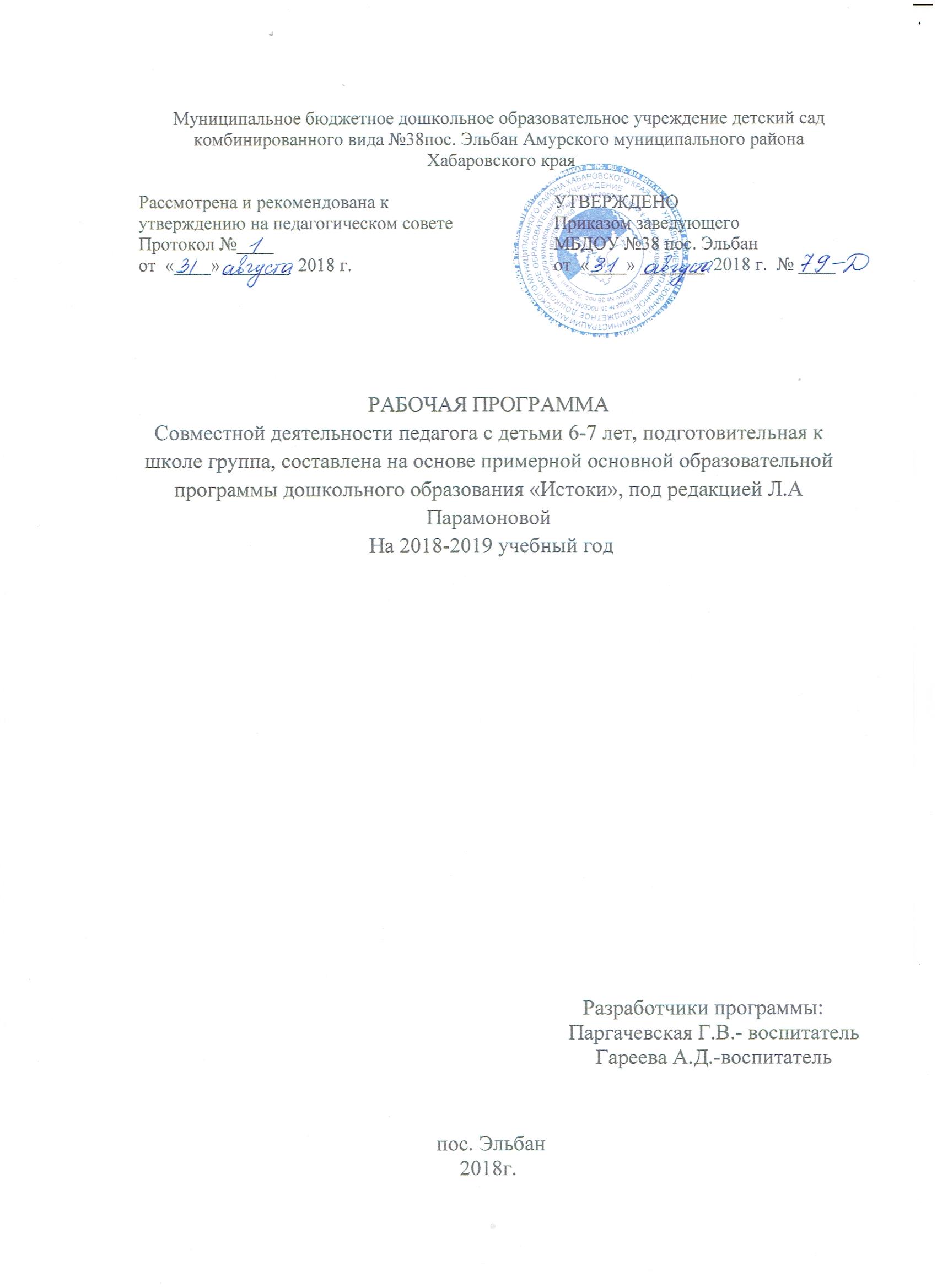 ЦЕЛЕВОЙ РАЗДЕЛ ПРОГРАММЫ.1.1 Пояснительная запискаРабочая программа по развитию детей подготовительной к школе группе  разработана в соответствии с ООП Муниципального бюджетного дошкольного образовательного учреждения Детский сад комбинированного вида № 38 пос. Эльбан Амурского муниципального района Хабаровского края, в соответствии с ФГОС ДО.Рабочая программа обеспечивает разностороннее развитие детей в возрасте от 6 до 7 лет с учетом их возрастных и индивидуальных особенностей по основным направлениям – физическому, социально-коммуникативному, познавательному, речевому и художественно-эстетическому.Программа  разработана на основе примерной основной общеобразовательной программы дошкольного образования «Истоки» авторским коллективом центра "Дошкольное детство" им. А. В. Запорожца под руководством доктора педагогических наук Л.А. Парамоновой, 2014г. 
        Используются парциальные программы: Л.Е. Журова «Обучение грамоте в детском саду»; В.Г. Алямовская «Здоровье»; И. А. Кузьмин,  А. В. Камкин «Истоки. Воспитание на социокультурном опыте»; И.М. Каплунова, И.А.Новоскольцева. Программа музыкального воспитания детей дошкольного возраста «Ладушки».Реализуемая программа строится на принципе личностно-развивающего и гуманистического характера взаимодействия взрослого с детьми.Данная программа разработана в соответствии со следующими нормативными документами:• Конституция РФ (12.12.1993г, ред. от 30.12.2008.) ст. 43;• Конвенция о правах ребенка (1989 г.);•Федеральный закон "Об образовании в Российской Федерации" (29.12.2012, ред. от 23.07.2013);• Федерального государственного образовательного стандарта дошкольного образования (Приказ № 1155 от 17 октября 2013 года), основной образовательной программы ДОУ;  •	Постановление Главного государственного санитарного врача РФ от 15.05.2013 № 26 «Об утверждении СанПиН 2.4.1.3049-13 "Санитарно - эпидемиологические требования к устройству содержанию и организации режима работы ДОО»; • Приказ Минобрнауки России от 30.08.2013 № 1014 «Об утверждении Порядка организации и осуществления образовательной деятельности по основным общеобразовательным программам - образовательным программам дошкольного образования»;• Приказ Минобрнауки России от 17.10.2013 № 1155 «Об утверждении Федерального государственного образовательного стандарта дошкольного образования».1.2 Цель и задачи основной образовательной программы.Цель:   обеспечение развития личности детей в различных видах общения и деятельности с учетом их возрастных, индивидуальных психологических и физиологических особенностей.Цель реализуется через решение следующих задач, соответствующих федеральному государственному образовательному стандарту дошкольного образования:Задачи:охранять и укреплять физическое и психическое здоровье детей, в том числе их эмоциональное благополучие;обеспечивать равные возможности для полноценного развития каждого ребенка в период дошкольного детства независимо от места проживания, пола, нации, языка, социального статуса, психофизиологических и других особенностей (в том числе ограниченных возможностей здоровья);обеспечивать преемственность целей, задач и содержания образования, реализуемых в рамках образовательных программ различных уровней (далее преемственность основных образовательных программ дошкольного и начального общего образования);создавать благоприятные условия развития детей в соответствии с их возрастными и индивидуальными особенностями и склонностями, развивать способности и творческий потенциал каждого ребенка как субъекта отношений с самим собой, другими детьми, взрослыми и миром;объединять обучение и воспитание в целостный образовательный процесс на основе духовно-нравственных и социокультурных ценностей и принятых в обществе правил и норм поведения в интересах человека, семьи, общества;6) формировать общую культуру личности детей, в том числе ценности здорового образа жизни, развивать их социальные, нравственные, эстетические, интеллектуальные, физические качества, инициативность, самостоятельность и ответственность ребенка, формировать предпосылки учебной деятельности;7) обеспечивать вариативность и разнообразие содержания Программ и организационных форм дошкольного образования, возможности формирования Программ различной направленности с учетом образовательных потребностей, способностей и состояния здоровья детей;8) формировать социокультурную среду, соответствующую возрастным, индивидуальным, психологическим и физиологическим особенностям детей;9) обеспечивать психолого-педагогическую поддержку семьи и повышать компетентность родителей (законных представителей) в вопросах развития и образования, охраны и укрепления здоровья детей.1.3. Цели и задачи вариативной программы:	Цель: обновление содержания воспитательно-образовательной работы, внедрение новых, эффективных форм, методов работы, соответствующих требованиям федерального государственного образовательного стандарта.	Задачи: - создавать  условия:  для формирования  у воспитанников конкретно-наглядных представлений о существующих профессиях, для формирования ранних профессиональных устремлений, выделение этапов формирования представлений о профессиональной деятельности взрослых, обеспечивая тем самым свободный выбор его предстоящего жизненного пути.- приобщать всех участников образовательных отношений (дети, родители, педагоги)  к вечным непреходящим духовно-нравственным ценностям через совместную деятельность;- обеспечивать развитие специфических для дошкольного возраста видов деятельности: игровой, познавательно-исследовательской, продуктивной, двигательной;- совершенствовать разные стороны речи у воспитанников.1.4.  Принципы и подходы к формированию вариативной части программыВариативная часть программы строится на следующих принципах:Основными подходами к реализации образовательной программы являются культурно-исторический и системно-деятельностный подходы к развитию личности ребенка. Программа сформирована в соответствии с принципами федерального государственного образовательного стандарта: Полноценное проживание ребенком всех этапов детства (раннего и дошкольного возраста), обогащения (амплификации) детского развития;Построение образовательной деятельности на основе индивидуальных особенностей каждого ребенка;Содействие и сотрудничество детей и взрослых, признание ребенка полноценным участником (субъектом) образовательных отношений;Поддержка инициативы детей в различных видах деятельности;Партнерство с семьей;Приобщение детей к социокультурным нормам, традициям семьи, общества и государства;Формирование познавательных интересов и познавательных действий ребенка в различных видах деятельности;Возрастная адекватность дошкольного образования (соответствие условий, требований, методов возрасту и особенностям развития);Учет этнокультурной ситуации развития детей. Уточняя и дополняя принципы реализации образовательной программы, необходимо отметить, что программа «Истоки» основывается на следующих принципах: 1. Реализация принципа «от общего к частному». 2. Интегрированный принцип. 3. Создание проблемных ситуаций. 4. Наглядное моделирование. 5. Создание условий для практического экспериментирования с разными материалами. 6. Учет индивидуальных особенностей детей. 7. Учет основных стилей восприятия.8. Создание условий для востребованности самими детьми освоенного на занятиях содержания в дальнейшей свободной деятельности (игре, рисовании, конструировании, в создании карнавальных костюмов и т.п.), что способствует как развитию, так и саморазвитию детей. 9. Учет специфики в развитии мальчиков и девочек. 10. Организацию продуктивных видов деятельности детей.1.5. Возрастные и индивидуальные особенности детей 6-7 лет.Индивидуальные особенности детей  7-го года жизни.«Оценка здоровья детей группы»Группы здоровья:1.6 Планируемые результаты освоения вариативной части программыЦелевые ориентиры на этапе завершения дошкольного образования: 	Целевые ориентиры на этапе завершения дошкольного образования, часть которых направлена на раннюю профориентацию дошкольников:
- ребенок овладевает основными культурными способами деятельности, проявляет инициативу и самостоятельность в разных видах деятельности  - игре, общении, познавательно-исследовательской деятельности, конструировании и др.; - способен выбирать себе род занятий, участников по совместной деятельности;
- ребенок обладает установкой положительного отношения к миру, к разным видам труда, другим людям и самому себе, обладает чувством собственного достоинства; активно взаимодействует со сверстниками и взрослыми, участвует в совместных играх. Способен договариваться, учитывать интересы и чувства других, сопереживать неудачам и радоваться успехам других, адекватно проявляет свои чувства, в том числе чувство веры в себя, старается разрешать конфликты. Целевые ориентиры на этапе завершения дошкольного образования по духовно- нравственному воспитанию.- формирование позитивного отношения ребенка к окружающему миру, другим людям и самому себе, иерархичность отношений с взрослыми и сверстниками,- создание оптимистической детской картины мира.- усвоение ребенком добродетели, направленность и открытость его к добру,- состояние близости души, внутреннего мира.- потребность и готовность проявлять сострадание и сорадование.- воспитание чувства патриотизма, потребности в самоотверженном служении на благо Отечества.- приобщение к опыту православной культуры, знакомство с формами традиционного семейного уклада, понимание своего места в семье и посильное участие в домашних делах.- ответственность за свои дела и поступки.
Промежуточные результаты.Компетентность. К концу дошкольного возраста социальная компетентность ребенка позволяет ему понимать разный характер отношения к нему окружающих взрослых и сверстников, свое отношение к ним и выбирать соответствующую линию поведения. Он умеет заметить изменения настроения взрослого и сверстника, учесть желания других людей, способен к установлению устойчивых контактов со сверстниками. Коммуникативная компетентность проявляется в свободном диалоге со сверстниками и взрослыми, выражении своих чувств и намерений с помощью речевых и неречевых (жестовых, мимических, пантомимических) средств.У ребенка в 6—7 лет ярко проявляется уверенность в себе и чувство собственного достоинства, умение отстаивать свою позицию в совместной деятельности. Достоинство — ценнейшее качество личности, требующее поддержки со стороны всех работников детского учреждения и родителей.Интеллектуальная компетентность старших дошкольников характеризуется способностью к практическому и умственному экспериментированию, обобщению, установлению причинно-следственных связей и речевому планированию. Ребенокгруппирует предметы на основе их общих признаков, проявляет осведомленность в разных сферах жизни: знает о некоторых природных явлениях и их закономерностях, знаком с универсальными знаковыми системами — алфавитом, цифрами и др.Ребенок свободно владеет родным языком (его словарным составом, грамматическим строем, фонетической системой) и имеет элементарные представления о языковой действительности (звуке, слове, предложении и др.).Компетентность в плане физического развития выражается в более совершенном владении своим телом, различными видами движений. Он имеет представления о своем физическом облике (высокий, толстый, худой, маленький и др.) и здоровье, заботится о нем. Владеет культурно-гигиеническими навыками и понимает их необходимость.Эмоциональность. Ребенок 6-7 лет отличается богатством и глубиной переживаний, разнообразием их проявлений и в то же время большей сдержанностью эмоций. Ему свойственно «эмоциональное предвосхищение» — предчувствие собственных переживаний и переживаний других людей, связанных с результатами тех или иных действий и поступков («Если я подарю маме свой рисунок, она очень обрадуется»).Эмпатия в этом возрасте проявляется не только в сочувствии и сопереживании другому человеку, но и в содействии ему.Креативность. Ребенок способен к созданию нового рисунка, конструкции, образа, фантазии, движения, отличающихся оригинальностью, вариативностью, гибкостью и подвижностью. Семилетнего ребенка характеризуют активная деятельностная позиция, готовность к спонтанным решениям, любопытство, постоянные вопросы к взрослому, способность к речевому комментированию процесса и результата собственной деятельности, стойкая мотивация достижений, развитое воображение. Процесс создания продукта носит творческий поисковый характер: ребенок ищет разные способы решения одной и той же задачи.Произвольность. Проявляется способность к волевой регуляции поведения, преодолению непосредственных желаний, если они противоречат установленным нормам, данному слову, обещанию. Ребенок проявляет волевые усилия в ситуациях выбора между «можно» и «нельзя», «хочу» и «должен», а также настойчивость, терпение, умение преодолевать трудности. Может сдерживать себя, высказывать просьбы, предложения, несогласие в социально приемлемой форме. Произвольность поведения — один из важнейших показателей психологической готовности к школе.Инициативность проявляется во всех видах деятельности ребенка - общении, предметной деятельности, игре, экспериментировании и др. Он может выбирать занятие по своему желанию, включиться в разговор, предложить интересное занятие. Ребенок легко включается в игровые ситуации и инициирует их сам, творчески развивает игровой сюжет, используя для этого разнообразные знания, полученные из разных источников. Инициативность связана с любознательностью, пытливостью ума, изобретательностью.Детская инициативность, разумная и нравственно направленная, нуждается в доброжелательном отношении взрослых, которые должны поддерживать и развивать это качество личности.Самостоятельность и ответственность. Самостоятельность проявляется в способности без помощи взрослого решать различные задачи, возникающие в повседневной жизни (самообслуживание, уход за растениями и животными, создание среды для самодеятельной игры, пользование простыми безопасными приборами — включение освещения, телевизора и т.д.). В продуктивных видах деятельности — изобразительной, конструировании и др. сам находит способы и средства для реализации своего замысла. Самостоятельный ребенок не боится взять на себя ответственность, может исправить допущенную ошибку.Ответственный ребенок стремится хорошо выполнить порученное ему дело, значимое не только для него, но и для других, испытывает при этом чувство удовлетворения.Самооценка. Ребенок6—7лет достаточно адекватно оценивает результаты своей деятельности по сравнению с другими детьми, что приводит к становлению представлений о себе и своих возможностях.В то же время для него характерна завышенная общая самооценка, влияющая на его положительное отношение к себе («Я не очень хорошо рисую, но я хороший»).Свобода поведения семилетнего дошкольника основана на его компетентности и воспитанности. Свободный ребенок отличается внутренней раскованностью, открытостью в общении, искренностью в выражении чувств, правдивостью.Вместе с тем он осторожен и предусмотрителен, избегает травм, проявляет разумную осторожность в незнакомой обстановке, при встречах с чужими людьми. Ребенок может выполнять выработанные обществом правила поведения (нельзя идти куда-то с незнакомым человеком, нужно соблюдать правила перехода улицы, использовать предметы по назначению, учитывать непредсказуемость поведения животных и т.д.).Ребенок должен расти смелым, но осторожным. Это дает ему свободу и гарантию безопасности. Воспитание в дошкольнике чувства безопасности и свободы поведения опирается на понимание причинно-следственных связей в самых различных жизненных ситуациях.II. СОДЕРЖАТЕЛЬНЫЙ РАЗДЕЛ 2.1. Содержание психолого-педагогической работы по образовательным областям. 2.2. Перечень основных форм образовательной деятельности в соответствии с направлениями развития (образовательными областями) с учетом видов деятельности в старшем дошкольном возрастеОсновными формами образовательной деятельности для детей дошкольного возраста являются следующие виды деятельности – игровая, включая сюжетно-ролевую игру, игры с правилами и другие виды игры, коммуникативная (общение и взаимодействие со взрослыми и сверстниками), познавательно-исследовательская (исследования объектов окружающего мира и экспериментирования с ними), а также восприятие художественной литературы и фольклора, самообслуживание и элементарный бытовой труд (в помещении и на улице), конструирование из разного материала, включая конструкторы, модули, бумагу, природный и иной материал, изобразительная (рисование, лепка, аппликация), музыкальная (восприятие и понимание смысла музыкальных произведений, пение, музыкально-ритмические движения, игры на детских музыкальных инструментах) и двигательная (овладение основными движениями) формы активности ребенка.2.3 Учебный планУчебный план представляет собой сетку непосредственно образовательной деятельности и циклограммы образовательной деятельности в режимных моментах в течение дня с распределением времени на основе действующего СанПиН. Учитывается, что программа обеспечивает развитие личности детей дошкольного возраста в различных видах общения и деятельности с учетом их возрастных, индивидуальных психологических и физиологических особенностей.(приложение   ), приложение1. Продолжительность учебного года в Учреждении:Начало учебного года - 01.09.2018 годаКаникулярный период - 25.12.2018 года по 09.01.2019 годаОкончание учебного года - 31.05.2019годаПродолжительность учебной недели - 5 дней (понедельник - пятница) Продолжительность учебного года -36 недель.Проведение мониторинга: 20.05.2019 -31.05.2019Режим работы ДОУ - 7.00 - 19.00, выходные дни - суббота, воскресенье.2. Регламентирование образовательного процесса на неделю:-   продолжительность учебной недели - пять дней;        Учебный план представляет собой сетку непосредственно образовательной деятельности и циклограммы образовательной деятельности в режимных моментах в течение дня с распределением времени на основе действующего СанПиН. Учитывается, что программа обеспечивает развитие личности детей дошкольного возраста в различных видах общения и деятельности с учетом их возрастных, индивидуальных психологических и физиологических особенностей. Учебный план на 2018-2019 учебный год2.4 Перспективный план2.5 План работы  с родителямиСентябрьОктябрьНоябрьДекабрьЯнварьФевральМартАпрельМай2.6. Содержание части, формируемой участниками образовательных отношений.Приоритетным направлением деятельности ДОУ является трудовое воспитание и профессиональное самоопределение. Приоритетное направление реализуется через долгосрочный проект «Роль профессионально – ориентированной развивающей среды в ранней профориентации дошкольников».Актуальность данного проекта обусловлена тем, что уже в дошкольном возрасте у детей возникает интерес к трудовой деятельности людей, результатам труда, отношения к труду. Удовлетворяя его, ребенок получает такие знания, которые обеспечивают понимание задач общества, места каждого человека в решении этих задач, понимание значения труда в жизни общества и каждого человека.Центральным звеном знаний о социальной действительности являются знания о трудовой деятельности людей. Это содержание знаний играет важную роль в социализации личности. С другой стороны, дошкольный возраст характеризуется малодифференцированными представлениями детей о мире профессий, известных лишь по названиям и некоторым внешним признакам (по форме одежды, манере поведения, оценкам окружающих людей и т.д.).Профессиональная ориентация в дошкольном возрасте заключается в комплексе психолого-педагогических средств, методов воздействия на личность с учетом возрастных особенностей развития ребенка, направленных на зарождение профессионально ориентированных интересов и склонностей у детей под влиянием родственников, воспитателей, сюжетно-ролевых игр и разных видов детской деятельности. Система ранней профессиональной ориентации дошкольников включает в себя создание условий для формирования ранних профессиональных устремлений, выделение этапов формирования представлений о профессиональной деятельности взрослых, обеспечивая, тем самым, свободный выбор его предстоящего жизненного пути.К условиям, средствам и способам развития самоопределения и профессиональных устремлений дошкольника относятся: развивающая социальная среда, взрослые и их деятельность как сенсорные эталоны, социальные роли, смысловые представления, социальные и профессиональные стереотипы, эмоциональная профессиональная идентификация, жизненные сценарии, интегрируемые и реализуемые в развивающих ситуациях в процессе игровой деятельности.Для дошкольников важно создать такое развивающее пространство в дошкольном образовательном учреждении, которое откроет возможности для его позитивной социализации, развития инициативы, позволит каждому ребенку найти занятие по душе, поверить в свои силы и способности, научиться взаимодействовать с педагогами и сверстниками. Цели инновационного проекта (что будет достигнуто):Создание профессионально-ориентированной развивающей среды, направленной на развитие задатков и реализацию способностей дошкольников в разных сферах деятельности в процессе организации профориентационной работы в дошкольном образовательном учреждении.Основные задачи, реализуемые в рамках проекта: - провести анализ теоретических исследований, передового педагогического опыта по проблеме профессионального самоопределения детей дошкольного возраста;- разработать модель развивающей профессионально-ориентированной среды, способствующей формированию у дошкольников первичного представления о мире профессий и интереса к профессионально-трудовой деятельности;- создать условия для осуществления методического сопровождения по реализации модели профессионального самоопределения воспитанников ДОУ;- разработать критерии и показатели эффективности системы ознакомления дошкольников с трудом взрослых;- организовать сотрудничество с семьями воспитанников по вопросам формирования у детей дошкольного возраста представлений о различных профессиях, их роли в обществе и жизни каждого человека, положительного отношения к разным видам труда;- разработать и реализовать программу «Все работы хороши!»  способствующую формированию у детей представлений о профессиональной деятельности взрослых, развитию интересов и устремлений к глубокому познанию мира профессий.Концепция проекта (исходные теоретические положения, идеи):Методологические и теоретические основы проекта составляют работы по психолого-педагогическому обоснованию воспитания и развития детей дошкольного возраста (В.И. Логинова, М.В. Крулехт, Л.A. Венгер), по теории игры (Л..C. Выготский, А.Н. Леонтьев, Е.В.Зворыгина, Д.Б. Эльконин), личностно-ориентированный подход, разработанный В.А. Петровским, В.В, Давыдовым, базовые принципы трудового воспитания (А.С. Макаренко, Р.С. Буре, М.В. Крулехт и др.), о ранней детской профориентации детей – Н.С. Пряжников, Н.Н. Захаров. Наиболее существенный вклад в развитие понятия «ранняя профессиональная ориентация» внес Е.А. Климов. Он разработал периодизацию возрастного развития человека или субъекта труда.Допрофессиональные развитие, согласно данной периодизации, включает в себя: стадию пред игры, стадию игры, стадию овладения учебной деятельностью, стадию оптации, из которых первые две стадии представляют интерес для нашей  работы.Согласно современным педагогическим исследованиям в процессе профессионального самоопределения дошкольный возраст определяют как фантазийный этап в системе непрерывного образования. Результаты эмпирических исследований разных авторов показывают, что первичная актуализация профессионального выбора нередко происходит в возрасте до 7 лет. Разумеется, в большинстве случаев дети впоследствии меняют этот свой первый выбор. В дошкольном возрасте выбираются главным образом профессии, либо чем-то поразившие воображение ребенка, побудившие желание следовать определенному образцу, либо требующие специфических склонностей, способностей, которые также выявляются еще в детстве (спортсмен, музыкант, ветеринар, учитель).Н. С. Пряжников говорит о том, что ранняя (детская) профориентация не предполагает непосредственного выбора профессии. Преимущественно она носит информационный характер (общее знакомство с миром профессий), а также не исключает совместного обсуждения мечты и опыта ребенка, приобретенного им в каких-то видах трудовой деятельности (в плане самообслуживания, при работе на даче, занятия в кружке).Складывается и иное понимание значения профессионально-ориентированной развивающей среды. Она выступает не как обстановка, не только как условие развития, но и как его источник, поскольку в ней заранее есть все, чем должен овладеть ребенок.Чтобы сформировать интерес к труду взрослых, необходима особая социальная и предметно-пространственная трудовая среда, максимально направленная на освоение трудовых умений в различных видах деятельности и знакомства с миром профессий.Таким образом, профессиональное самоопределение – это процесс формирования личностью своего отношения к профессионально-трудовой среде и способности к самореализации в этой среде. Формирование у детей дошкольного возраста первичных представлений о мире профессий и интереса к профессионально-трудовой деятельности осуществляется поэтапно, в соответствии с возрастными характеристиками возможных достижений ребёнка. Вариативная программа «Истоки. Воспитание на социокультурном опыте»  дошкольного образования.Приоритетным направлением в ДОУ является «Социально – коммуникативное развитие»Программа «Истоки Воспитание на социокультурном опыте» в дошкольном образовании являются пропедевтическим курсом обучения и рассчитаны на 4 года развития детей с 3 до 7 лет.      Педагогическая деятельность с детьми и их родителями выстроена на основе системы активных форм обучения и воспитания.1 раз в месяц итоговое занятие  по программе «Социокультурные истоки» (последняя неделя месяца   ОО «Речевое развитие)        Ежедневно планируется интеграция программы «Социокультурные истоки»  в организованную образовательную деятельность воспитателя с детьми.2.7. Реализация регионального компонента2.8  Традиции группы3. ОРГАНИЗАЦИОННЫЙ РАЗДЕЛ3.1 Развивающая предметно-пространственная среда обеспечивает максимальную реализацию образовательного потенциала пространства   группы, материалов, оборудования и инвентаря для развития детей и укрепления  здоровья, учета их индивидуальных особенностей она должна быть:Содержательно насыщенной.Трансформируемой.Полифункциональной.Вариативной.Доступной.Безопасной.Игровое помещение разделено на несколько центров:*центр познавательного развития;*центр физического развития;*центр  музыкального развития;*центр художественно – эстетического развития;*экспериментальный центр;*центр театрального развития;*центр художественной литературы;*центр развития строительных способностей.*центры сюжетно-ролевых игр.3.2 Режим дня3.3 Расписание непосредственно образовательной деятельности3.4  Кружковая работа3.5 Модель двигательной активностиФизкультурно-оздоровительная работаПри температуре воздуха ниже -22 градусов двигательная активность на прогулке сокращается, при температуре ниже 32 градусов, в дождливую погоду двигательная активность (п/и, физ.упражнения, индивидуальная работа по развитию движений) проводится в физкультурном зале.3.6 Схема закаливания3.7.  Материально-техническое обеспечение программы, обеспеченность методическими материалами и средствами обучения и воспитания в группе, спальне, приемной, на участке.Материально-техническое обеспечение программы.            Групповое помещение оборудовано современной мебелью. Групповая комната подготовительной группы включает игровую , познавательную зону и оборудовано согласно нормам СанПин. Групповая комната включает игровую , познавательную и обеденную зону . Расположение мебели, игрового и другого оборудования отвечает возрастным особенностям и потребностям детей. Расположение мебели , игрового и другого оборудования отвечает техники безопасности, физиологии детей. В группе имеется инвентарь и оборудование для физической активности детей: гимнастическая лестница, маты и др.	Крупное оборудование:В группе: столы 13шт., стулья 24 шт., шкафы 4шт, книжная полка 2 шт, детская кухня 1шт, детское трюмо 1шт., письменный стол 1 шт.В буфете : кухонный гарнитур 1 шт.Приемная : шкаф 1 шт., кабинки 26 шт., лавочки 4 шт.Спальня: кровати 26 шт., шкафы 2 шт., Прогулочный участок: веранда 1шт., песочница 1 шт., «Дом» деревянный 1шт., самолёт деревянный 1 шт., турники 1 шт., машина деревянная 1 шт.   4. Список литературы: - Бондаренко Т.М.  «Организация непосредственно-образовательной деятельности в подготовительной группе детского сада». Образовательная область «Художественное творчество». - Воронеж: ИП Лакоценина Н.А., 2012 -  Лыкова И. А. Дидактические игры и занятия. Интеграция художественной и познавательной деятельности дошкольников. - М.: Издательский дом «Карапуз», 2010. - Лыкова И.А. Программа художественного воспитания, обучения и развития детей 2-7 лет «Цветные ладошки». - М.: Издательский дом «Карапуз - Дидактика», 2009- Зацепина М.Б., Быстрюкова Л.В. Интегрированные развлечения в детском саду. - М.: ТЦ Сфера,2011 Гогоберидзе А.Г.,  - Алямовская В.Г., Белая К.Ю., Зимонина В.Н. и др. Культура поведения за столом. - М.: Ижица, 2004.- Венгер Л.А., Пилюгина Э.Г., Венгер Н.Б. Воспитание сенсорной культуры ребенка. - М.: Просвещение, 1987. - Воспитание нравственных чувств у старших дошкольников / Под ред. A.M. Виноградо-вой. - М.: Просвещение, 1989. - Голицына Н.С. Ознакомление дошкольников с социальной действительностью. Перспективное планирование работы с детьми 3-7 лет. - М.: Мозаика-Синтез, 2004. - Голицына Н.С. ОБЖ для старших дошкольников. Система работы. - М.: Скрипторий 2003, 2010.- Голицына Н.С, Люзина СВ., Бухарова Е.Е. ОБЖ для старших дошкольников. Система работы. - М.: Скрипторий 2003, 2010.- Дидактические игры и упражнения по сенсорному воспитанию дошкольников / Под ред. Л.А. Венгера. –М.: Просвещение, 1973.- Дурова Н.В. Очень важный разговор. Беседы-занятия с дошкольниками об этике поведения. - М.: Мозаика-Синтез, 2000. - Зеленова Н.Г. Осипова Л.Е. Мы живем в России. Подготовительная группа. - М.: Скрипторий 2003, 2010. - Зеленова Н.Г. Осипова Л.Е. Я - ребенок, и я имею право! - М.: Скрипторий 2003, 2009. - Еремеева В.Д., Хризман Т.П. Мальчики и девочки - два разных мира. - М.: Линка-Пресс, 1998. - Козлова С.А. Я - человек. Программа социального развития ребенка. - М.: Школьная пресса, 2004. - Комратова Н.Г., Грибова Л.Ф. Мир, в котором я живу: Методическое пособие по ознакомлению детей 3-7 лет с окружающим миром. - М.: Сфера, 2005. - Курочкина И.Н. Как научить ребенка поступать нравственно. - М.: Флинта, 2001. - Курочкина И.Н. Современный этикет и воспитание культуры поведения у дошкольников. - М.: Владос, 2003.Мулько И.Ф. Социально-нравственное воспитание детей 5-7 лет: Методическое пособие. - М.: Сфера, 2004.- Николаева С.О. Занятия по культуре поведения с дошкольниками и младшими школьниками. - М.: Владос, 2002. - Черепанова СН. Правила дорожного движения дошкольникам. - М.: Скрипторий 2003, 2009. - Шелухина И.П. Мальчики и девочки. Дифференцированный подход к воспитанию детей старшего дошкольного возраста. - М.: Сфера, 2008.- Шпотова Т.В., Кочеткова Е.П. Времена года. - М.: Просвещение, 2006.«Сенсорное развитие детей раннего и дошкольного возраста»: Методическое пособие / Под ред. И.В.Петровой. - М.: ТЦ Сфера,2012 - Коротовских Л.Н. Планы-конспекты занятий по развитию математических представлений у детей дошкольного возраста. - СПб.: ДЕТСТВО- ПРЕСС, 2011. - Вахрушева Л.Н. Воспитание познавательных интересов у детей 5-7 лет. -М.:ТЦ Сфера, 2012- Развитие познавательно-исследовательских умений у старших дошкольников. Авторы - составители:А.Михайлова, Т.И.Бабаева, Л.М.Кларина, З.А.Серова. - СПб.  ДЕТСТВО-ПРЕСС, 2012- Марудова Е.В. Ознакомление дошкольников с окружающим миром. Экспериментирование. - СПб.: ИЗДАТЕЛЬСТВО «ДЕТСТВО - ПРЕСС», 2011- Воронкевич О. А. Добро пожаловать в экологию. Перспективный план работы по формированию экологической культуры у детей дошкольного возраста. - СПб.: ДЕТСТВО-ПРЕСС, 2011 + СВ - Вострухина Т.Н., Кондрыкинская Л.А. Знакомим с окружающим миром детей 3 - 5 лет. - М.: ТЦ Сфера, 2012- Вострухина Т.Н., Кондрыкинская Л.А. Знакомим с окружающим миром детей 5 - 7 лет. - М.: ТЦ Сфера, 2012 - Николаева С.Н. «Сюжетные игры в ответственности за свои действия и поступки» - М.: Издательство ГНОМ, 2011Баранникова Н.А. «О мальчишках и девчонках, а также их родителях». - М.: ТЦ Сфера, 2012  - «Занятия по патриотическому воспитанию в ДОУ» Под ред. Л.А.Кондрыкинской. - М.: ТЦ Сфера, 2011-	Информационно-деловое оснащение ДОУ. Один на улице или безопасная прогулка. - СПб.: Детство - Пресс, 2010-	Информационно-деловое оснащение ДОУ. Чтобы не было пожара. - СПб.: Детство -Пресс, 2010-	Уроки экологии:-	Правила дорожного движения для детей дошкольного возраста  сост.Н.А.Извекова, А.Ф.Медведева. - М.: ТЦ Сфера, 2005-	Уроки вежливости: Комплект наглядных пособий для дошкольных учреждений и начальной школы. - X.: Ранок, 2007-	Уроки доброты: Комплект наглядных пособий для дошкольных учреждений и начальной школы. - X.:Ранок, 2007-	Информационно-деловое оснащение ДОУ. « Мои права. Дошкольникам о правах и обязанностях». - СПб.: Детство - Пресс, 2010 - Куцакова Л.В. Конструирование и художественный труд в детском саду. Программа и конспекты занятий. - М.: ТЦ Сфера, 2012 - Проекты в ДОУ: практика обучения детей 3 - 7 лет/ авт.-сост. Е.А.Румянцева. - Волгоград: Учитель, 2014- Лакоценина Н.А., 201 Ушакова О.С. Ознакомление дошкольников с литературой и развитие речи. - М.: ТЦ Сфера, 2012Содержание1Целевой раздел31.1Пояснительная записка.31.2Цель и задачи основной образовательной программы.31.3Цели и задачи вариативной программы41.4Принципы и подходы к формированию вариативной части программы41.5Возрастные и индивидуальные особенности детей 6-7 лет.51.6Планируемые результаты освоения вариативной части программы82Содержательный раздел112.1Содержание психолого-педагогической работы по образовательным областям.112.2Основные формы образовательной деятельности в соответствии с направлениями развития (образовательными областями).  222.3Учебный план.242.4Перспективное планирование.252.5План работы с родителями.322.6Содержание части, формируемой участниками образовательных отношений.382.7Содержание психолого-педагогической работы по реализации регионального компонента.	412.8Традиции дошкольного учреждения.433Организационный раздел433.1.Предметно-пространственная среда.433.2.Режим дня443.3.Расписание непосредственно образовательной деятельности453.4.Кружковая работа453.5.Модель двигательной активности453.6.График закаливания463.7.Материально-техническое обеспечение Программы, обеспеченности методическими материалами и средствами обучения и воспитания  474Список литературы50Сфера развития детей, виды деятельности.Возрастные особенности детей 7-го года жизни.Физическое развитие.У детей 6-7 лет продолжается процесс окостенения скелета. Скелет ребенка становится более крепким, поэтому он может выполнять различные движения, которые требуют гибкости, упругости, силы. Его тело приобретает заметную устойчивость, чему способствует усиленный рост ног. Ноги и руки становятся не только более сильными, но и значительно более выносливыми, подвижными, ловкими. Дети уже могут совершать довольно длительные прогулки, долго бегать, прыгать без большого утомления, выполнять более сложные трудовые поручения и физические упражнения. Этому способствует развитие крупной и мелкой мускулатуры.Последнее изменение неразрывно связано с развитием мозга ребенка, с совершенствованием его нервной деятельности и обнаруживается в растущей возможности управлять своими движениями. Дети значительно точнее выбирают движения, которые им надо выполнить. У них обычно отсутствуют лишние движения, которые часто наблюдаются у детей трех - пяти лет. Ребята уже самостоятельно, без специальных указаний со стороны взрослого (воспитателя), производят многие из них, могут выполнять ряд движений и более сложных движений в определенной последовательности, контролируя их, изменяя.Возможность произвольно регулировать свои движения является наиболее существенным показателем физического развития старшего дошкольника.Происходит расширение спектра эмоций и их углубление, обогащение выразительных движений, по которым эти эмоции распознаются.У детей формируются предпосылки к учебной деятельности, они умеют «слушать и слышать», «смотреть и видеть», осуществлять самоконтроль и самооценку при выполнении физических упражнений. Старший дошкольник уже способен достаточно адекватно оценивать результаты своего участия в подвижных, спортивных играх соревновательного характера. У мальчиков и девочек проявляется устойчивое стремление к участию в совместных подвижных играх и физических упражнениях. Со взрослыми и сверстниками устанавливаются отношения сотрудничества и партнерства.Познавательное развитие.Развиваются познавательные способности, дети умеют находить сходство и различие, устанавливать закономерности, обобщать, классифицировать, устанавливать простые связи. В этом возрасте формируются бережное отношение к природе и к результатам труда взрослых, расширяются представления о профессиях и общественной значимости труда взрослых. Дети понимают отношения между числами, знают цифры, арифметические знаки, измеряют с помощью условной мерки, ориентируются в пространстве и времени. Умеют составлять число из двух меньших, составлять и решать арифметические задачи, делить круг и квадрат на 2, 4 равные части.Речевое развитие.У детей формируется умение формулировать мысли через слово, расширяется и обогащается активный и пассивный словарь, развивается речевое творчество, формируется грамматический строй речи, совершенствуется звуковая культура речи. У детей формируется звуковой анализ и синтез, знакомятся с ударением, знакомятся с буквами русского алфавита, овладевают навыком чтения. Составляют предложения из 3-4 слов, делят предложения на слова, называя их по порядку.Социально –коммуникативное развитие.У детей имеются представления о многообразии культурных норм и ценностей, принятых в обществе, формируются отзывчивость и уважение к взрослым и сверстникам, проявляют интерес к эмоциональному состоянию других. Возникает ответственность за порученное дело. Углубляются представления о правилах безопасного поведения, формируются умения следовать им.Художественно-эстетическое развитие.Эстетическое отношение к миру у старшего дошкольника становится более осознанным и активным. Он уже в состоянии не только воспринимать красоту, но в какой-то мере создавать ее. При восприятии изобразительного искусства им доступны не только наивные образы детского фольклора, но и произведения декоративно-прикладного искусства, живописи, графики, скульптуры. В рисовании и лепке дети передают характерные признаки предмета: формы, пропорции, цвет; замысел становится более устойчивым. Дети способны создавать яркие обобщенные образные композиции, выделяя в них главное, показывая взаимосвязи.В процессе декоративного рисования ребенок осознает эмоциональное стилизованное воплощение образов в декоративной росписи, что помогает в осуществлении перехода от наглядно-образного мышления к абстрактному.Совершенствуются творческие способности детей, формируется художественный вкус.Старших дошкольников отличает эмоционально яркая реакция на музыку. Появляется интонационно-мелодическая ориентация музыкального восприятия, значительно обогащается индивидуальная интерпретация музыки.Возросшая активность, сознательность, самостоятельность ребенка позволяет ему значительно ярче проявлять себя в процессе эстетического восприятия окружающей действительности.Образовательные областиРезультаты диагностикиФизическое развитие Распределение детей по группам здоровья.Iгр. – 12 детейIIгр. – 13 детейУ 89% детей сформированы двигательные навыки, у 11% детей навыки сформированы недостаточно.Вывод: У 11% детей особое внимание следует уделить развитию  двигательной активности; 	воспитанию умения самостоятельно действовать, ориентируясь в пространстве, соотносить свои движения с окружающими предметами, согласовывать их с движениями детей и взрослого.Познавательное развитие.Дети 75% проявляют познавательный интерес, задают вопросы, любят экспериментировать, способны самостоятельно действовать в различных видах деятельности. 25% детей имеют представления об отношениях между числами, знают цифры, ориентируются в пространстве и времени.Слабо владеют умением составлять и решать арифметические задачи. устойчивого интереса к разным видам деятельности.Вывод: 25% детей особое внимание следует уделить развитию логического мышления и конструкторских навыков с помощью моделирования конструктором ЛЕГО; развитию познавательной активности детей через экспериментирование.	Речевое развитие.У 65% детей развита связная речь, сформирован звуковой анализ и синтез, умеют составлять предложения.Вывод: 35% детей уделить внимание в 	индивидуальной работе по активизации словаря;  ЗКР (звуковая культура речи);умению пользоваться средствами выразительной речи;ГСР (грамматический строй речи);Формировать навык чтения.Социально –коммуникативное развитие.89% имеют представления об общепринятых нормах и ценностях, сформированы отзывчивость и уважение к людям, имеют представления о правилах безопасности.Вывод: 11 % следует уделить внимание развитию способностей видеть различное эмоциональное состояние людей;развитию основ безопасного поведения в быту, социуме, природе.Формированию элементарных способов общения;развитию стремления слушать и слышать взрослых, привлекать внимание к себе; поддержанию уверенности в себе, в своих силах: созданию условий для усвоения норм и ценностей, принятых в обществе.Художественно-эстетическое развитие.У 60% детей развиты композиционные умения, изображают объекты по представлению и замыслу, у 87% сформировано умение слышать мелодию и  ориентироваться на нее, у 79% развиты основные танцевальные движения.Вывод: Особое внимание уделить детям по 	формированию постоянному и устойчивому интересу, потребности общаться с прекрасным в окружающей действительности и произведениях искусства. Обучению простейших способов изображения в рисунке: техническим навыкам  рисования красками (промывать кисть, аккуратно брать краску, вести кисть по ворсу), штриховке карандашом; развитию умений согласовывать свои действия с действиями других детей; развитию самостоятельности и инициативы, творческие способности.Группа здоровьяКоличество детей% от общего количества детейДругоеI1248%II1352%Зрение, плоскостопиеIII --IV--V--ОбластьЗадачи инвариантной частиЗадачи вариативной части1.Физическое развитие - совершенствовать физические качества в разнообразных формах двигательной деятельности.- продолжать формировать правильную осанку, умение осознанно выполнять движения;- развивать самостоятельность, творчество; формировать выразительность и грациозность движений;- поддерживать интерес детей к различным видам спорта, сообщать им наиболее важные события спортивной жизни страны;- знакомить со спортивными играми и упражнениями, играми-эстафетами.- развивать умения самообслуживания и самостоятельного осуществления полезных привычек, элементарных навыков личной гигиены; определять состояние своего здоровья (здоров или болен), а также состояние здоровья окружающих; назвать и показать, что именно болит, какая часть тела- воспитывать привычку быстро и правильно умываться, насухо вытираться, полоскать рот после еды, правильно пользоваться носовым платком и расческой, следить за своим внешним видом, следить за чистотой одежды и обуви;- учить накрывать на стол, пользоваться всеми приборами (ложкой, вилкой, ножом);- развивать представления о внешних и внутренних особенностях строения тела человека; - о правилах здоровья: режим дня, питание, сон, прогулка, культурно-гигиенические умения и навыки, навыки самообслуживания, занятия физкультурой и профилактика болезней; о поведении, сохраняющем и укрепляющем здоровье;- о безопасном поведении в быту, на улице, в природе,  обществе; о полезных и вредных привычках; о поведении заболевающего и болеющего человека; о здоровом взаимодействии со сверстниками и взрослымиПрограмма «Здоровье» Алямовская, ОБЖ-Р.Б.Стеркина,«Азбука здоровья», З.И.Ермакова «На зарядку, малыши»Развивать ценности отношения к здоровью и жизни человека. Формировать представления  о здоровье, основах ЗОЖ и правилах здоровьесберегающего поведения. Формировать опыт ЗОЖ.Осваивать  способы безопасного поведения в стандартных опасных ситуациях. Формировать основы безопасности окружающего мира природы как предпосылки экологического сознания.2.Социально –коммуникативное развитиеРазвитие игровой деятельности- поддерживать самостоятельный характер сюжетной игры, планировать игровые события и действия, согласовывать их с партнерами по игре;- поощрять словесное обозначение событий, действий по ходу развития игры в форме содержательного игрового диалога;- поддерживать появление словесных игр (игры-фантазирования);- способствовать появлению самодеятельных коллективных режиссерских игр;- поощрять к созданию самодельной «макетной среды» с использованием дополнительной игровой атрибутики для реализации своих игровых замыслов;- продолжать обогащать игровой опыт народными играми;- способствовать развитию досуговой игры, включая в деятельность детей интеллектуальные игры (шахматы, шашки, головоломки и т.п.), театральные игры;- воспитывать положительное отношение к окружающим, терпимость к детям и взрослым, уважение к чувствам и мнениям, взглядам других людей;- помогать распознавать переживания близких взрослых и сверстников (радость, восторг, грусть, печаль и т.д.), понимать причину изменения настроения;- развивать коммуникативные умения и социальные навыки; учить использовать социально приемлемые способы выражения негативных эмоций;- обучать налаживанию отношений со сверстниками в соответствии с правилами и нормами, принятыми в обществе и группе, разрешать возникшие конфликты путем переговоров, искать конструктивные выходы из затруднительных ситуаций.Формирование основ безопасности жизнедеятельности- закреплять умение соблюдать правила пребывания в детском саду;- закреплять умение называть свою фамилию и имя; фамилию, имя, отчество родителей, домашний адрес и телефон;- закреплять знания о том, что в случаях необходимости взрослые звонят по телефону «01» при пожаре, «02» вызов милиции, «03» «Скорая помощь»;- рассказать детям, что в случае неосторожного обращения с огнем или электроприборами может произойти пожар;- закреплять представления о правилах поведения с незнакомыми людьми;- закреплять знания о правилах дорожного движения и поведения на улице; Расширять знания о светофоре; закреплять знания детей о специальном транспорте, о правилах поведения в общественном транспорте; напоминать детям, что кататься на велосипеде можно только в присутствии взрослых, не мешая окружающим;- формировать навыки культуры поведения в природе, расширять представления о способах правильного взаимодействия с растениями и животными;- дать представления о том, что в природе все взаимосвязано (например, вредные для человека насекомые могут быть пищей для земноводных и т.д.);- объяснять детям, что растения могут быть ядовитыми, рвать и есть их нельзяПатриотическое воспитаниеСемья:- расширять представления об истории семьи, закреплять знание домашнего адресе и телефона, имен и отчеств родителей, их профессий.Детский сад:- формировать представления о себе как об активном члене коллектива, привлекать детей к созданию развивающей среды (выставки, библиотеки и др.);Родная страна:- расширять представления о родном крае, знакомить с достопримечательностями региона; углублять представления о Родине – России, поддерживать интерес к событиям, происходящим в стране, воспитывать чувство гордости за ее достижения;- закреплять знания о флаге, гербе, гимне, представления о Москве.Наша Армия:- углублять знания о Российской армии, воспитывать уважение к защитникам Отечества.Наша планета:- рассказывать детям о том, что Земля – наш общий дом, на Земле много разных стран, объяснять, как важно жить в мире со всеми народами;- расширять представления о своей принадлежности к человеческому сообществу, о детстве ребят других стран, о правах детей в миреТрудовое воспитаниеСамообслуживание:- закреплять умение самостоятельно и быстро одеваться и раздеваться, складывать в шкаф одежду, сушить при необходимости мокрые вещи;- закреплять умение замечать и устранять непорядок в своем внешнем виде, закреплять умение самостоятельно и своевременно готовить материалы и пособия к занятиям, без напоминания убирать свое рабочее место.Хозяйственно-бытовой труд:- закреплять умения детей помогать взрослым поддерживать порядок в группе; формировать умение наводить порядок на участке;- вместе с воспитателем ремонтировать книги, игрушки;- приучать добросовестно выполнять обязанности дежурных по столовой: полностью сервировать столы.Труд в природе:- закреплять умение самостоятельно выполнять обязанности дежурного в уголке природы; - весной привлекать детей к посеву семян, высадке рассады; летом – к рыхлению почвы, поливе грядок, клумб;- применять во время ухода за растениями знания, полученные во время познавательно-исследовательской деятельности (результаты наблюдение за ростом растений);- формировать представления о том, что труд человека должен учитывать закономерности развития природы;- приучать детей старательно, аккуратно выполнять поручения, беречь материалы и предметы, убирать их на место после работы;- воспитывать желание участвовать в совместной трудовой деятельности, радоваться результатам коллективного труда;- учить планировать совместную деятельность, согласовывать свои действия с партнерами, учитывать их интересы и потребности, способствовать развитию чувства ответственности за общее дело;- формировать представления о профессиях, профессиональных принадлежностях, о характере взаимоотношений между людьми в процессе труда; рассказывать о профессиях воспитателя, учителя, врача, работников транспорта, торговли, связи и т.д.; - знакомить с трудом творческих профессий (художников, писателей, композиторов).В.В.Малова «Д/Н воспитание», О.Р.Меремьянина «Развитие социальных навыков», Е.В.Михеева «Развитие эмоционально- двигательной сферы», А.Лопатина, М.Скребцова «Нравственное воспитание дошкольников», Т. А Шорыгина, Беседы о характере и чувствах.Создавать условия для усвоения детьми нравственных ценностей. Осваивать некоторые виды ручного труда (художественный труд). Выполнять процесс самообслуживания, отдельные видов ХБТ и труда в природе.  Формировать представление о труде взрослых. Воспитывать интерес к труду взрослых и стремление беречь результаты их труда. Воспитывать этически ценные способы общения.Развивать интерес к самопознанию и воспитывать у ребенка уважение к себе.3.Познавательное развитиеСенсорное развитие:- формировать обобщенные способы обследования с целью их воспроизведения в разных видах деятельности;- самостоятельно вести целостно-расчлененный анализ объектов: выделение целого, затем его частей, деталей, соответствующих усвоенным эталонным представлениям, их пространственного расположения и далее объекта в целом;- экспериментировать с цветом, формой, величиной;- самостоятельно строить практическую деятельность с опорой на сформированные сенсорные эталоны и действия с ними: изменять конструкцию в длину, ширину, преобразовывать плоскостной материал в объемные формы.Развитие познавательно-исследовательской и конструктивной деятельности:- учить устанавливать простые связи между явлениями и предметами;- учить находить причины и следствия событий, происходящих в историко-географическом пространстве, сравнивать свой образ жизни с образом жизни других людей, живущих в другом времени или в другой географической области;- развивать символическую функцию мышления в процессе составления карт, условных обозначений, понимать карты-планы, придумывать символы или знаки событий, выполнять опыты и наблюдения по моделям и схемам;- поддерживать самостоятельную поисково-исследовательскую деятельность (опыты, наблюдения, поиск информации в литературе).Элементарные математические представления:Количество и счет:- знакомить с цифрами от 0 до 9;- определять предыдущее и последующее к названному числу, определять отношения между числами (равенство, неравенство, больше, меньше);- пользоваться знаками: =, неравно, больше, меньше;- составлять и решать несложные задачи на сложение и вычитание, пользуясь цифрами и знаками +, -, =;- определять состав чисел из двух меньших;Величина:- учить измерять длину, ширину, высоту предметов, сравнивать их по весу, определять объем жидких и сыпучих тел с помощью условной мерки, показать, чем больше мерка, тем меньше число раз она уложится, и наоборот;- устанавливать отношения «часть и целое».Форма:- помогать объединять соответствующие геометрические формы в четырехугольники, многоугольники, находить стороны, углы, вершины, изменять форму по виду и площади.Ориентировка в пространстве и времени:-помогать овладевать ориентировкой в пространстве, на листе бумаги, странице книги;- описывать расположение объекта в пространстве и на плоскости;- учить называть дни недели, текущий месяц, времена года.Формирование целостной картины мира:- продолжать знакомить с отдельными понятными процессами производства продуктов питания, одежды, бытовых предметов;- продолжать изучать символику родного города, района, края и государства;- рассказывать о прошлом и настоящем нашей Родины, где расположена страна, какова природа, какие климатические зоны есть на земном шаре, как живут люди в других странах;- приучать радоваться  успехам российских спортсменов, музыкантов и т. п.;- показывать, из какого материала сделаны окружающие предметы, откуда эти материалы появились, кто и где их добыл, как обработал;- учить бережно относиться к живой и неживой природе, заранее видеть положительные и отрицательные последствия своего вмешательства в естественные природные циклы, формировать ресурсосберегающее отношение;- развивать представления о целостности природы;- формировать элементарные представления о круговороте воды в природе, прививать бережное отношение к природе, понимать ее ценность.Юный эколог, С.Н. Николаева, Зеленые сказки, Т.А. Шорыгина, «Беседы о русском лесе», Т.Н. Вострухина «Знакомим с окружающим миром», А.А.Вахрушин «Здравствуй мир!». Н.В. Гойжа «Интенсивный курс подготовки к школе»Развивать познавательные способности детей. Учить устанавливать простые связи между предметами и явлениями. Развивать символическую функцию мышления, умение создавать систему знаков.Приобщать к прошлому и настоящему своей культуры. Воспитывать чувство любви к Родине, знакомить с символикой. Развивать осознание принадлежности к своему народу.4.Речевое развитиеРазвитие связной речи- развивать общение со взрослыми и сверстниками, организуя словесные игры и занятия;- обсуждать нравственные проблемы, темы, связанные с понятиями о том, что хорошо и что плохо, учить способам диалогического общения;- способствовать налаживанию диалогического общения со сверстниками в совместных сюжетно-ролевых, театрализованных, настольно-печатных играх;- побуждать к словесному творчеству и рассказыванию с использованием игрушек, картинок, потешек, скороговорок, настольного театра, развивать умение высказываться в форме небольшого рассказа-повествования, описания, рассуждения, в форме пересказа.Практическое овладение воспитанниками нормами речи:- развивать умение поддерживать беседу; совершенствовать диалогическую форму речи; формировать умение связно, последовательно и выразительно пересказывать небольшие сказки, рассказы.Развитие словаря:- расширять словарный запас в ходе формирования представлений и знаний об окружающем, развивать словарь в связи с уточнением значений слов;- закреплять знание терминов «звук», «слово», «предложение», «слог»;- развивать интерес к слову, умение называть существенные признаки, качества, действия точным метким словом. Уточнять и закреплять понимание и употребление обобщающих наименований (хвойные и лиственные деревья, садовые и лесные ягоды, наземный, воздушный, водный транспорт), антонимов, синонимов;- на конкретных примерах знакомить с разными значениями одного и того же слова (вести дочку, вести беседу, вести автобус и т.п.);Формирование грамматического строя речи:- формировать грамматическую правильность речи, поддерживать желание говорить правильно, которое проявляется во всех сферах грамматики – в морфологии, словообразовании, синтаксисе;- знакомить с некоторыми грамматическими формами («Слово пальто не изменяется», «Одеть кого?», «Надеть что? и др.);- учить образовывать одноструктурные существительные, прилагательные, глаголы (учитель, строитель, чирикать, куковать), однокоренные слова (лес, лесок, лесной и т.д.).Воспитание звуковой культуры речи:- совершенствовать все стороны звуковой культуры речи (фонематическое восприятие, звукопроизношение и дикцию, интонационную сторону речи);- упражнять в дифференциации звуков на слух и в произношении (твердых и мягких согласных, свистящих и шипящих, звонких и глухих согласных звуков);- развивать речевое дыхание, формировать умение менять силу и высоту голоса, темп речи, пользоваться интонационными средствами выразительности.Воспитание любви и интереса  к художественному слову- развивать через чтение представления о мире, в котором они живут; расширять круг детского чтения изданиями познавательного, энциклопедического характера;- развивать стремление понять прочитанное, оценить действия и поступки героев;- учить эмоционально и выразительно передавать содержание небольших прозаических текстов и читать наизусть короткие стихотворения, участвовать в драматизации известных литературных произведений;- развивать выразительную литературную речь; приобщать к словесному искусству, стимулируя проявляя детьми собственного литературного опыта (сочинение сказок, рассказов). Л.Е. Журова , «Обучение дошкольников грамоте», Г.А. Кошлева, «Развитие речи в д/с», С.И. Карпова , В.В. Мамаева « Развитие речи и познавательных способностей дошкольников, Л.Е. Кыласова «Развитие речи», Н.Э. Теренкова «Логопедические домашние задание»,Е.А.Алябьева «Корреекционно-развивающие занятия для детей», Р.А. Жукова «Развитие речи»Формировать и развивать общение, познавательно- исследовательского характера и средств общения. Способствовать использованию конструктивных способов взаимодействия с другими. Развивать умение выбирать стиль и другие средства общения. Развивать способности планировать игровую деятельность, развертывать сюжет.5.Художественно – эстетическое развитиеХудожественное творчество- совершенствовать технику рисования гуашью и акварелью (свободно экспериментировать, смешивая разные краски для получения задуманных цветов и оттенков), самостоятельно выбирать художественные материалы для создания выразительного образа;- в лепке побуждать создавать динамичные выразительные образы и коллективные сюжетные композиции;- предоставлять детям самостоятельный выбор способов аппликации (обрывание, вырезание симметричное, силуэтное, свободное сочетание разных техник)- создавать условия для самостоятельной художественной деятельности вне занятий, активизировать их участие в организации выставок рисунков, лепки, аппликации;- формировать у детей устойчивый интерес к изобразительной деятельности- продолжать знакомить с изобразительным искусством, учить самостоятельно различать его виды и жанры по средствам художественной выразительности, тематике, сюжету;- различать реальные и сказочные образы, создавать композиции сказочного характера, передавать доступными выразительными средствами настроение и характер образа;- знакомить с произведениями живописи (И. Шишкин, И. Левитан, А.Саврасов, В.Васнецов);- расширять представления о художниках-иллюстраторах детской книги (В. Конашевич, Ю. Васнецов, И. Билибин, Е. Чарушин);- знакомить с народным декоративно-прикладным искусством;- продолжать знакомить с архитектурой.МузыкаСлушание:- продолжать приобщать к музыкальной культуре, воспитывать художественно-эстетический вкус;- знакомить с элементарными музыкальными понятиями: музыкальный образ, выразительные средства, музыкальные жанры;- знакомить с элементарными музыкальными понятиями (темп, ритм), жанрами, творчеством композиторов, музыкантов;Пение:- совершенствовать певческий голос, закреплять практические навыки выразительного исполнения песен.Музыкально-ритмические движения:- способствовать дальнейшему развитию навыков танцевальных движений, умения выразительно и ритмично двигаться в соответствии с разнообразным характером музыки.Игра на детских музыкальных инструментах:- знакомить с музыкальными произведениями в исполнении различных инструментов;- совершенствовать навыки игры на металлофоне, ударных музыкальных инструментах, русских народных музыкальных инструментах.Казакова Р.Г. «Рисование с детьми дошкольного возраста: Нетрадиционные техники, планирование, конспекты занятий» - М., ТЦ «Сфера» 2006 год (серия «Вместе с детьми»Развивать наблюдательность, умение видеть признаки окружающих объектов, сравнивать их. Знакомить с произведениями изобразительного искусства. Развивать способности к изодеятельности, воображение и творчество. Создавать сюжетные композиции, находить приемы изображения, интеграции, организовывать коллективную работу. Воспитывать интерес и отзывчивость к музыке. Развивать музыкальный слух, творческую активность. Совершенствовать навыки в пении и танцах, музицировании.№п/пНаправления развития ребёнка1-я половина дня2-я половина дня1Физическое развитие и оздоровление- Прием детей на воздухе в теплое время года;- Утренняя гимнастика (сюжетно-игровая, на полосе препятствий,- Гимнастика после сна;- Закаливающие мероприятия (воздушные ванны,обычная с предметами и без, лечебно-профилактическая, музыкально-ритмическая);- Гигиенические процедуры (обширное умывание, полоскание рта);- Закаливание в повседневной жизни (облегченная одежда в группе, одежда по сезону на прогулке, обширное умывание, воздушные ванны);- Физкультминутки в процессе НОД;- НОД по физической культуре;- Прогулка (самостоятельная двигательная активность, подвижные, спортивные игры, индивидуальная работа по развитию движений).ходьба босиком, по «дорожкам здоровья»);- Физкультурные досуги, игры, развлечения;- Самостоятельная двигательная деятельность.2.Познавательное развитие.- НОД по познавательному развитию,  - Дидактические игры;- Беседы;- Целевые прогулки;- Опытно-экспериментальная деятельность- НОД, игры;- Интеллектуальные  досуги;- Индивидуальная работа;- Развивающие игры;- Работа в кружке моделирования «Юный конструктор»3.Речевое развитие.- НОД по  развитию речи и начало грамоты;- Дидактические игры;- Беседы;- НОД, игры;- Индивидуальная работа;- Развивающие игры;4.Социально-коммуникативное развитие.- Утренний приём детей, индивидуальные и подгрупповые беседы;- Сценарии активизирующего общения;- Формирование навыков культуры еды;- Этика быта, трудовые поручения;- Дежурства в столовой, в природном уголке, помощь в подготовке к НОД;- Формирование навыков культуры общения;- Театрализованные игры;- Сюжетно-ролевые игры.- Индивидуальная работа;- Трудовые поручения;- Игры с ряжением;- Работа в книжном уголке;- Сюжетно-ролевые игры.5.Художественно-эстетическое развитие- НОД по музыке и изобразительной деятельности (рисование, лепка, аппликация);- Экскурсии в природу,- Посещение выездных театров.- Индивидуальная работа;- Самостоятельная художественная деятельность;Образовательные областиНепосредственно образовательная деятельностьКоличество в неделю/времяФизическая культура(минутки здоровья)Физическое развитие3/ 90 мин.Физическая культура(минутки здоровья)в ходе режимных моментов и через интеграцию с другими образовательными областямиСоциально-коммуникативное развитие (ОБЖ, труд)в ходе режимных моментов и через интеграцию с другими образовательными областямиПознавательное развитиеСенсорное развитиеПознавательное развитие1/30 мин.Познавательное развитиеСенсорное развитиеФормирование элементарных математических представлений1/30 мин.Познавательное развитиеСенсорное развитиев ходе режимных моментов и через интеграцию с другими образовательными областямиПознавательное развитиеСенсорное развитиеКонструирование1/30 мин.Речевое  развитиеЧтение художественной литературыРечевое развитие1/30 мин.Речевое  развитиеЧтение художественной литературыПодготовка к обучению грамоте1/30 мин.Речевое  развитиеЧтение художественной литературыв ходе режимных моментов и через интеграцию с другими образовательными областямиХудожественно-эстетическое развитиеРисование1/30 мин.Художественно-эстетическое развитиеЛепка/Аппликация1/30 мин.Художественно-эстетическое развитиеМузыка2/60 мин.Итого:количество в неделю12время в неделю6 час.Дополнительное образование«Все работы хороши, выбирай на вкус..!» Ранняя профориентация, «Спортивные танцы»спортивная секция2/30 мин.Итого:6 час. 30 мин.Тема недели.Задачи.Сетка занятий.Перспективно тематическое планирование образовательной работы.Сентябрь 1 неделя «Лето»Уточнить знания детей о летних месяцах. Учить делиться впечатлениями о летнем отдыхе.ПознавательноеКонструированиеРазвитие речиРисованиеМатематикаМатематикаЭкологияЛепкаГрамотаХ. лит-ра«Летние впечатления» « Причудливые поделки» «Лето по полю гуляло» «Улетает наше лето» «Занятие № 1» «Занятие №1» «Грибы бывают разные» «Грибное лукошко» (по замыслу) «Занятие № 1» (1-3)«Лесные истории»2неделя «Море»Знакомить детей с морем как с экосистемой. Знакомить с разнообразием морских животных и растений.ПознавательноеХ. лит-раРисованиеМатематикаМатематикаЭкологияРазвитие речиАппликацияГрамотаЛепка«Младшие и старшие»« Цветик - семицветик» «Цветик - семицветик» «Занятие №2» «Занятие №2» «Кто в море живет» «Речные камешки» «Стайка дельфинов» «Занятие № 2» (4-5)«Чудесные раковины»3неделя «Город»Знакомить детей с основнымидостопримечательностями Комсомольска  на Амуре. Формировать навыки экологически грамотного и безопасного поведения в городе.ПознавательноеКонструированиеРазвитие речиРисованиеМатематикаМатематикаЭкологияЛепкаГрамотаХ. лит-ра«Городской адрес»«Городские здания»«Возле нашего двора есть кудыкина гора»«Пейзажи на вернисаже» «Занятие №3» «Занятие №3» «Наш город» «Парк с фонтанами» «Занятие № 3» (6)«Александр Сергеевич Пушкин»4 неделя «Цирк»Побуждать детей делиться впечатлениями от посещения цирка, театра зверей.Познавательное Развитие речиРисованиеМатематикаМатематикаЭкологияАппликацияГрамотаЛепкаХ. лит-ра«Деньги» «Здесь котята-акробаты, здесь и клоуны-«Цирковые животные»«Занятие №4»«Занятие №4» «Почему нужно убирать мусор?»«Куда уехал цирк?»«Занятие № 4» (7-8)«Копилка с монетками»«Веселые городские истории»Октябрь5 неделя «Овощи и фрукты»Обогащать знания детей о богатстве и разнообразии осеннего урожая, о переработке овощей и фруктов, об истории появления в нашей стране некоторых продуктов питанияПознавательноеКонструированиеРазвитие речиРисованиеМатематикаМатематикаЭкологияЛепкаГрамотаХ. лит-ра«Такой разный урожай» «Съедобные картинки» «А где щи, тут и нас ищи» «Натюрморт» «Занятие № 5» «Занятие №5» «Песок и глина»«Витрина магазина «Занятие № 5»(9«Сказки про Змея Горыныча»6 неделя «Кафе»Акцентировать внимание детей на приготовление пищи, организации чаепития, правила встречи гостей, поведения за столом.ПознавательноеРазвитие речиРисованиеМатематикаМатематикаЭкологияАппликацияГрамотаХ. лит-раЛепка«Чашки, ложки, поварешки» «Черепаха, не скучая, час сидит зачашкой чая»«Осенние пейзажи»«Занятие № 6»«Занятие № 6» «Чудесная репа»«Красивые салфетки для кафе»«Занятие № 6»(10-11)«Стихи Даниила Хармса»«Красивая посуда для кафе»7 неделя«Народныепромыслы»Знакомить детей с некоторыминародными промыслами разных областей, традициями народных ярмарок.ПознавательноеКонструированиеРисованиеМатематикаМатематикаЭкологияРазвитие речиЛепкаГрамотаХ. лит-ра«Товары на ярмарку. Лен» «Закручиваем конус»«Нарядный индюк» «Занятие № 7» «Занятие №1» - октябрь  «Как сохранить почву» «Делу время, потехе час» « Нарядный индюк» «Занятие № 7»(12)«Шутки и прибаутки»8 неделя «Декоративно- прикладное искусство»Знакомить детей сдекоративно-прикладнымискусством. Знакомить струдом взрослых.Формировать представленияО процессе изготовленияизделий из металла.ПознавательноеРазвитие речиРисованиеМатематикаМатематикаЭкологияАппликацияГрамотаХ. лит-раЛепка«Заводы и фабрики» «Веселье лучше богатства» «Осенние букеты из Жостова» «Занятие № 8» «Занятие №2 «Подземная кладовая» «Осенние чудо - букеты» «Занятие № 8» (13)«По щучьему веленью»«Садовые цветы»Ноябрь9 неделя «Книги и библиотеки»1Познакомить детей с устройством библиотеки, о том, как делаются книги. Закреплять знания ребят о волшебных сказках.ПознавательноеКонструированиеРисованиеМатематикаМатематикаЭкологияРазвитие речиЛепкаГрамотаХ. лит-ра«Книги и библиотеки» «Герои любимых книг» «Иван Яковлевич Билибин и его книжки»«Занятие № 9» «Занятие № 3» «Широколиственный лес» «Хорошая книга - лучший друг» «Лягушонка в коробчонке» «Занятие № 9» (14)«Иван –царевич и Серый волк»10 неделя «Создание книг»2Продолжать знакомить детей с созданием книг, чем люди писали раньше и чем пишут в настоящее время, с декоративным оформлением книг, сказок.ПознавательноеРисованиеМатематикаМатематикаЭкологияРазвитие речиАппликацияГрамотаХ. лит-раЛепка«Как рождаются книги»  «Жар-птица» «Занятие № 10» «Занятие № 4» «Хвойный лес»«Была старушка в сказке злой» «Избушка на курьих ножках» «Занятие № 10» (15-16)«Финист – Ясный Сокол»«Там ступа с Бабою Ягой идет - бредет сама собой»11 неделя «Огонь»3Дать представление детям о получении тепла. Познакомить с некоторыми горючими поле31Ными ископаемыми (нефть, торф, каменный уголь, газ), их ролью в жизни человека и проблемами охраны окружающей среды, связанными с их. добычей.Познавательное КонструированиеРазвитие речиРисованиеМатематикаМатематикаЭкологияЛепкаГрамотаХ. лит-ра«Тепло в доме»«Цветной коврик»«Тепло - холодно»« Домик с трубой и фокусник дым»«Занятие №11»«Занятие № 5» «Для чего нужна нефть»«Камин с огоньком»«Занятие № 11» (17-18)«Сочинение сказок»12неделя «Свет»4Формировать у детей представление о свете и тьме, о том, как люди освещали свое жилище раньше и сейчас. Познакомить со способами получения электроэнергии на электростанциях.ПознавательноеРазвитие речиРисованиеМатематикаМатематикаЭкологияАппликацияГрамотаХ. лит-раЛепка«Свет в доме» «Что знал подсвечник»« Вечерний свет в окошках»«Занятие № 12»«Занятие № 6» «Почему нужно беречь свет и тепло вдоме»«Красивые светильники»  «Занятие № (19-20)«Страшно – не страшно»«Красивые подсвечники»Декабрь13неделя «Время»1Расширение и обобщение представлений детей о временных характеристиках реальных явлений, их длительности, порядке следования друг за другом.ПознавательноеКонструированиеРазвитие речиРисованиеМатематикаМатематикаЭкологияЛепка ГрамотаХ. лит-ра«Время»«Календарь»«Сладкий сон»«Сказочные сны»«Занятие № 13»«Занятие № 7» «Что бывает ночью и днем»«Кроватки и колыбельки» «Занятие № 13» (21 -22)«Оле-Лукойе»14 неделя «Время»Продолжать знакомство со временем, его протяженностью, а также с характерными особенностями разных времен года.ПознавательноеРисованиеМатематикаМатематикаЭкологияРазвитие речиАппликацияГрамотаХ. лит-раЛепка«Какие бывают часы»  «Новогодний хоровод» «Занятие № 14» «Занятие № 8» «День и ночь - сутки прочь» «Часы с кукушкой» «Маски»«Занятие № 14»   (23)«Времена года в стихах Пушкина»«Необыкновенные часы»15 неделя «Зима»Обогащать представления детей о цикличности природных явлений. Способствовать возникновению у детей ассоциаций между традиционными узорами Гжели и бело-голубым образом русской зимы.ПознавательноеКонструированиеРазвитие речиРисованиеМатематикаМатематикаЭкологияЛепкаГрамотаХ. лит-ра«Китайский Новый год» «Дракон»«Береги нос в большой мороз» «Зимние цветы» «Занятие № 15» «Занятие № 1- ноябрь «Какого цвета зима» «Пряники на елку» «Занятие № 15»   (24)«Зимние забавы»16 неделя «Театр»Знакомить детей с разными видами театров, театральными профессиями. Обогащать представления ребят о процессе организации театрального представления.Познавательное РисованиеМатематикаМатематикаЭкологияРазвитие речиАппликацияГрамотаХ. лит-раЛепка«Театр» «Оформление персонажей театра бибабо» «Занятие № 16» «Занятие № 2» «Путешествие в тундру» «Школа актерского мастерства» «Украшаем театральный занавес» «Занятие № 16» (25)«Золотой ключик»«Пальчиковый театр»Январь17 неделя«Север.Арктика»Знакомить детей с природой севера, его животным миром, приспособленностью животных к обитанию в условиях Арктики.ПознавательноеКонструированиеРисованиеМатематикаМатематикаЭкологияРазвитие речиЛепкаГрамотаХ. лит-ра«Магнит и компас»«Куклы из бросового материала»«Морозные узоры»«Занятие № 17»«Занятие №3» «Артика. Путешествие к Северномуполюсу»«Легкая метелица белым снегом стелется»«Сказочные дворцы и замки» «Занятие №17» (26)«Сказки Андерсена»18 неделя «Антарктида»Знакомить детей с историей открытия Антарктиды; работе полярников; животном мире этого континента.ПознавательноеРисованиеМатематикаМатематикаЭкологияРазвитие речиАппликацияГрамотаХ. лит-раЛепка«Путешествия и открытия Антарктида» «Полярное сияние»«Занятие № 18»«Занятие №  4» «Антарктида. Путешествие к южномуполюсу».«В Антарктиде среди льдин»«Отважные полярники» «Занятие №  8» (27-28)«Про пингвинов»«Пингвиний пляж на льдине»Февраль19 неделя «Америка»Формировать знания детей об истории открытия Америки, жизни и быта индейцев Северной и Южной АмерикиПознавательноеКонструированиеРисованиеМатематикаМатематикаЭкологияРазвитие речиЛепкаГрамотаХ. лит-ра«Открытие Америки. Индейцы»«Парусник»«Пестрые попугаи»«Занятие №  19»«Занятие № 5» «Степь»«Сыр в колодце»«Орлы на горных кручах»«Занятие 19» (29)«Великие путешественники»20 неделя «Море»Способствовать обогащению представлений детей о подводном       мире:       о животных и растениях, его населяющих.ПознавательноеРисованиеМатематикаМатематикаЭкологияРазвитие речиАппликацияГрамотаХ. лит-раЛепка«Человек и море»  «Русалочка в подводном царстве» «Занятие №20» «Занятие № 6» «Вулканы»«В гостях у морского царя» «Морские коньки играют в прятки» «Занятие 20» (30)«Кто живет в бескрайнем океане»«Аквалангисты и водолазы»21 неделя«Русь»Знакомить детей с историй древней Руси как стране непроходимых    лесов     и болот.Помочь детям представить образ жизни людей на Руси в далеком прошлом.ПознавательноеКонструированиеРисованиеМатематикаМатематикаЭкологияРазвитие речиГрамотаХ. лит-раЛепка«Путешествие в прошлое» «Старинный город - крепость» «Я с папой» «Занятие №21» «Занятие № 7» «Болото»«В одиночку биться не годится»  «Занятие 21»(31-32)«Рассказы об армии»«Змей Горыныч»22 неделя«черты характера: смелость, храбрость, мужество»Знакомить детей с модой, элементами украшений. Поддерживать стремление детей поздравлять, заботиться, проявлять  внимание к другим людям.ПознавательноеРисованиеМатематикаМатематикаЭкология Развитие речи Аппликация ГрамотаХ. лит-раЛепка«Мода и украшения» «Мы с мамой улыбается»«Занятие № 22» «Занятие № 8»«Камни для украшений» «Меч и роза» «Мы с мамой улыбаемся» «Занятие 22» (3.3)«Рассказы о Суворове»«Чудо-цветок»Март23 неделя «Вещи вокруг нас»Познакомить детей с бытовыми приборами, их историй и правилами безопасности при обращении с ними.ПознавательноеКонструированиеРисованиеМатематикаМатематикаЭкологияРазвитие речиГрамотаХ. лит-раЛепка«Вещи, которые нам помогают»«изменим фигуру»«Что рядом с нами растет»«Занятие № 23»«Занятие № 1» -декабрь«Что такое природа»«Живет в нем вся вселенная, а вещьобыкновенная»«Занятие № 23» (34)«Как я ловил человечков»«Чудо-пылесос на уборке»24неделя «Вода»Обогащать представления детей о весенних изменениях в природе. Способствовать сформированию Представлений детей о различияхобъектов живой и неживой природы.ПознавательноеРисованиеМатематикаМатематикаЭкологияРазвитие речи Аппликация                           ГрамотаЛепкаХ. лит-ра«Жидкий и твердый» «Весенние облака» «Занятие № 24» «Занятие № 2» «Живая и неживая природа» «Я и дождик,  и река» «Черепахи и змеи»«Занятие № 24» (35) «Живые сосульки»«Сказки о старой вазе»25неделя «Пустыня»Познакомить детей с природной зоной «пустыня», с некоторымипредставителями пустынных растений и животных, их разнообразием и приспособленностью к обитанию в таких условиях.ПознавательноеРисованиеМатематикаМатематикаЭкологияРазвитие речиГрамотаКонструированиеХ. лит-раЛепка«Жизнь людей в пустыне» «Караван верблюдов» «Занятие № 25» «Занятие № 3» «Пустыня»«Пустыня - это желтое и голубое»  «Занятие № 25» (36) «Гонки в пустыне»«Кроха»«Кактусы зацвели 26неделя «Птицы»Знакомить детей с весенними изменениями в жизни животных, птиц. Продолжить знакомство с народным декоративно-прикладным искусством!ПознавательноеРисованиеМатематикаМатематикаЭкологияРазвитие речиКонструированиеГрамотаЛепкаХ. лит-ра«Такие разные звуки»«Кони - птицы»«Занятие № 26»«Занятие № 4» «Перелетные и зимующие»«Каждая птица свое гнездо защищает»«Птицы прилетели»«Занятие № 26» (37)«Игрушки - свистульки»« Жадный Чик и кот Васька»Апрель27неделя «Древние люди»Познакомить детей с пещерами, их происхождением и обитателями. Дать представления об образе жизни, быта и занятиях древних людей.ПознавательноеРисованиеМатематикаМатематикаЭкологияРазвитие речиАппликацияГрамотаЛепкаХ. лит-ра«Первобытные люди» «Наскальная живопись» «Занятие № 27» «Занятие № 5» «Таинственные пещеры» «Охотники на мамонтов» «Динозавры и динозаврики» «Занятие № 26» (38) «Динозаврики»«Как было написано первое письмо»28неделя «Космос»Формировать у детей чувства гордости за большой вклад нашей страны в освоение космоса. Обогащать знания ребят о Солнце как звезде и планетах Солнечной системы.ПознавательноеРисованиеМатематикаМатематикаЭкологияРазвитие речиКонструированиеГрамотаЛепкаХ. лит-ра«Человек и космос»«Датские миры - неизвестные планеты»«Занятие № 28»«Занятие № 6» «Солнечная система»«Лунные оладьи»«Отгадай мою задумку» «Занятие № 28» (39)«Пришельцы из космоса»«Фантазеры»29неделя «Австралия»Познакомить детей с особенностями природы Австралии, расширить их представления о разнообразиирастительного и животного мира планеты, о том, что на разных материках обитают разные животные и растения.ПознавательноеРисованиеМатематикаМатематикаЭкологияРазвитие речиАппликацияГрамотаЛепкаХ. лит-ра«Этикет»«Мой любимый Мишка»«Занятие № 29»«Занятие № 7» «Где живет кенгуру»«Забавный медвежонок в Австралииживет»«Мишки на эвкалипте» «Занятие № 29» (40) «Кенга и крошка Ру»«Друг детства» 30неделя«Олимпийскоедвижение»Дать детям представления о стране Греция, в которой зародилось олимпийское движение.ПознавательноеРисованиеМатематикаМатематикаЭкологияРазвитие речиКонструированиеГрамотаЛепкаХ. лит-ра«Путешествие в Грецию» «Греческие кубки и амфоры» «Занятие № 30» «Занятие № 8» «Бегуны, пловцы, прыгуны» «Победа не снег, сама на голову не упадет»«Футбольный мяч»«Занятие №30» (41-43)«Музей олимпийских скульптур»«Литературный марафон»Май31 неделя «Россия»Расширять и обобщать представления ребят о нашей стране. Познакомить с текстом гимна Российской Федерации. Знакомить со знаменитыми людьми страны  занятых управлением нашей страны.Познавательное Рисование МатематикаМатематика Экология Развитие речи АппликацияГрамота ЛепкаХ. лит-ра«Наша страна и ее соседи» «Посмотри в свое окно» «Занятие №31»«Занятие № 1»- январь «Путешествие с севера на юг» «Наше Отечество» «Виноград» «Занятие №31» (44) «Загадки отпечатков»«Славься страна, мы гордимся тобой»32 неделя «Победа»Вызвать интерес к истории родной страны. Познакомить  с праздником День Победы и его значении в жизни русских людей.ПознавательноеРисованиеМатематикаМатематикаЭкологияРазвитие речиКонструированиеГрамотаЛепкаХ. лит-ра«День Победы» «Праздничный салют» «Занятие № 32» «Занятие №  2» «Мы - исследователи природы» «Аты – баты  шли солдаты» «Летят самолеты» «Занятие № 32» (45 -46) «Дедушкина кружка»«Горбушка»33 неделя «Скоро в школу»Уточнить представления детей о разнице между школой и детским садом, о правилах поведения в школе. Способствовать созданию положительного настроя детей на ожидание поступления в школу.ПознавательноеРисованиеМатематикаМатематикаЭкологияРазвитие речиАппликацияГрамотаЛепкаХ. лит-ра«Скоро в школу» «Весенняя гроза» «Занятие № 33» «Занятие № 3» «Мы защитники природы» «До свиданья детский сад» «Ажурная закладка для букваря» «Занятие № 33» (48-49) «Азбука в картинках»«Как хорошо уметь читать»№Активные формы работыНаглядная информацияИндивидуальная работаЦель Материал1Групповое собрание «Семья на пороге школьной жизни ребенка»Папка – передвижка «Особенности развития детей 6-7лет», «Родителям будущего первоклассника»Консультация по результатам проведенной диагностики в рамках реализуемой программы в МБДОУ №38Ознакомление с возрастными особенностями детей, критериями готовности к школе. Содействие сплочению родителей и сотрудников МБДОУ.  Ознакомление с задачами воспитательно-образовательной работы с детьми на 2018 – 2019 уч.год.Папки с играми. 2Выставка «Дары осени».Пословицы, стихи и загадки об осени.Выставка детских работ «Осенняя  палитра».Предложить журналы с примерами поделок, обговорить возможные вариантыСодействие сплочению родителей в общем деле, развитию творчества детейПапка с образцами, фотографии3Музыкальный праздник «Осень-несмеяна» Фотовыставка с праздникаПредложить родителям варианты изготовления необычных осенних костюмов Увлечь родителей интересами группы. Развитие креативности.Папка с образцами1Социологическое исследование среди родителей воспитанников МБДОУ. Аналитическая справка.Беседы с родителями по результатам анкетированияВыявление представлений родителей о значимых аспектах готовности к школеКоличественный и качественный анализ результатов анкетирования2Проект «Путешествие в страну Здоровья». Памятка «Витамины в продуктах».Индвидуальные беседы о закаливании детей в осенне-зимний периодРаспространение педагогического опыта, обогащение знаний родителей по вопросам закаливания, витаминизации.Рисунки детей по теме «Здоровье»3Подготовка группового помещения к зимнему сезону.Укрепление взаимоотношений родителей и сотрудников группы. Привлечь родителей к оказанию помощи группе.1	1Съемка фрагментов различных занятий с детьмиОформление папки-передвижки  «Учите вместе с нами»Индивидуальные консультации «Как развивать моторику руки?», «Как воспитывать усидчивость»Распространение педагогического опыта, обогащение знаний родителей по практическим вопросам.Памятка «Золотые правила воспитания».2Практикум «Игры, которые развивают».Показ фрагментов видеозанятийКонсультация «Игры, в которые можно играть всей семьёй».Показать родителям значимость развивающих игр для развития интеллектуальных способностей у детей.Папка-передвижка «Игры для развития детей 6-7 лет»3Изготовление кормушек для птиц.Варианты изготовления кормушекПривлечь родителей к совместному участию в акции «Покормим птиц».Привлечь родителей к оказанию помощи по изготовлению наглядности.Формирование у детей заботливого отношение к птицам. Воспитание экологической культурыИнструкция для изготовления кормушек1Изготовление поделок к Новому году «Волшебные игрушки»Папка – передвижка с  примерами поделок, оформление выставки, фоторепортаж  с выставки Предложить журналы с примерами поделок, обговорить возможные вариантыСодействие сплочению родителей в общем деле, развитию творчества детей.Папка с образцами, фотографии2Совместно проведенный праздник Новый год «Новогодние костюмы»Предложения участия, чтение стихов, советы по изготовлению костюмов. Изготовление подарков с родителями.Развитие творческих способностей, креативность. Почта «Деда Мороза» с пожеланиями детей.Изготовление детьми приглашения на праздник.1Изготовление снежных построек.Папка – передвижка с  примерами построек, оформление выставки, фоторепортаж  с выставки .Предложить журналы с примерами построек, обговорить возможные вариантыСодействие сплочению родителей в общем деле, развитию креативностиПапка с образцами, фотографии2 Консультация «Здоровьесберегающие подходы в системе образовательной деятельности детского сада».Оформление папки-передвижки.Помощь в профилактике простудных заболеваний.Познакомить родителей с работой детского сада по здоровьесберегающим технологиям и охране здоровья и жизни детей.Памятка «Точечный массаж »3Проект «Зимушка – зима!»Фотовыставка «Зимние развлечения»Привлечь родителей к разучиванию песен и стихов с детьми. Развитие совместного творчества родителей и детей.Выставка с материалами проекта1Совместное мероприятие с папами-военнослужащими «Наша армия сильна!»Презентация «Российская армия»Советы с использованием наглядных примеров, схем «Что можно сделать совместно с ребёнком».Приобщить пап к воспитанию и развитию детей. Содействие возникновению стремления быть достойным примером для подрастающего поколения.2Презентация «Моя Армия».Сбор  материала и иллюстраций военной техники российской армии Предложить родителям принять участие в конкурсе творческих работ «Военная техника»Учить ребёнка разрабатывать конструктивно-творческий план работы, выполняя его поэтапно.Конкурс творческих работ «Военная техника» (совместно с папами).3Изготовление поздравительной газеты для мужчин ко дню Защитников Отечества.Материалы в газетеКонсультация «Роль семьи в физическом воспитании ребенка»Воспитание патриотизма у дошкольников. Воспитывать уважение к защитникам, охраняющим мир.Фото, представленные родителями№Активные формы работыНаглядная информацияИндивидуальная работаЦель Материал1Дружеская встреча «Наши самые любимые!».«Веселые игры и конкурсы». Оформление выставки рисунков, раскрасок, поделок, вышивок: «Я любимой мамочке подарю подарочки!». Пословицы о маме, добре, ласке, заботе. Загадки о маме и бабушкеПредложения участия, чтение стиховСодействие сплочению родителейБлагодарности, стихотворения, подарки для мам.2Анкетирование родителей «Готов ли ребенок к школе?Аналитическая справка.Советы родителям - «Кризис 6-7 лет», «Подготовка руки к письму»Выявление представлений родителей о готовности к школеКоличественный и качественный анализ результатов анкетирования3Собрание «Социально-психологическая адаптация детей к дальнейшему обучению в школе»Материал в папку-передвижку  «Советы логопеда, психолога»Индивидуальные беседы «Как помочь логопеду», "Благоприятная атмосфера в семье - залог психического здоровья ребенка"Просвещение родителей по вопросу готовности ребенка к школеУголок «Учимся играя» - разделы «развития речи и звуковой культуры речи» меняются в зависимости от темы недели; задания по математике, ИЗО-деятельности и конструированию. Выступления психолога, логопеда4Праздник «Масленица» совместно с музыкальными руководителямиФотографии, презентации, колядкиРазучивание народных подвижных игр и обрядовых песен.Зарождение  интереса к обрядовым русским праздникам. Приобщение всех участников к традиции проведения народного праздника МасленицыФоторепортаж с праздника1«Семейная гостиная»Информация в папку-передвижку «Мир увлечений»Индивидуальные беседы о задатках и способностях детейАктивизация включенности родителей в интересы детей. Развитие интересов и склонностей детейВыставка рисунков, поделок детей2Проект «Космос»Карта звездного неба, фотографии космонавтов, космических кораблей Предложить журналы с примерами поделок, обговорить возможные вариантыСодействие сплочению родителей в общем деле, развитию творчества детейПлакаты, рисунки, выставка литературы3День юмораФото детейПредложить родителям принять участие в создании стенгазетыАктивизировать взаимодействие родителей с ребенкомОформление стенгазеты «Забавы в детском саду»1	1Родительская конференция (итоговое собрание) «Советы родителям будущих первоклассников»Протоколы диагностикиКонсультация по результатам проведенной диагностики в рамках реализуемой программы в ДОУОбмен мнениями, решение проблемных ситуаций Индивидуальные консультации «Гиперактивный ребенок», «Не переучивайте левшу»Совершенствование психолого-педагогических знаний родителейСводная ведомостьПрактические рекомендации родителям по адаптации первоклассников2Проект «День победы»Изготовление полотна памяти «И помнит мир спасённый…»Предложить родителям принять участие в изготовлении полотна памятиВоспитание патриотизмаРисунки, иллюстрации Выставки «Защитники Отечества»3Подготовка к выпускному балуВарианты оформления группы Беседы о правилах поведения на выпускномСодействие сплочению родителей и педагогов в общем делеДипломы, грамоты. Оформление стенда с фотографиями «Лучшие моменты в детском саду»Логика освоения  основных категорий курса «Истоки»Логика освоения  основных категорий курса «Истоки»младшая группа3- 4 годаосуществляется первичное прочувствованное  восприятие  социокультурных категорий  Слово, Образ, Книгасредняя группа 4 – 5 летпроисходит первоначальное знакомство с истоками  близкой ребёнку социокультурной среды и деятельности в ней человека; дети осваивают категории Родной очаг, Родные просторы, Труд земной, Труд душистаршая группа5 – 6 летобращается внимание детей на  ценности внутреннего мира человека; дети осваивают духовно-нравственные категории Вера, Надежда, Любовь, Софияподготовительная к школе группа 6 – 7 летосуществляется первоначальное  ознакомление детей с истоками русских традиций (Слова, Образа, Дела, Праздника) как важнейшего механизма передачи от поколения к поколению базовых социокультурных ценностейОбразовательные области.Задачи.Содержание и формы работы с дошкольниками.Социально-коммуникативное развитие.Воспитывать у детей дошкольного возраста чувство любви и привязанности к малой родине, родному дому, проявлением на этой основе ценностных идеалов, гуманных чувств, нравственных отношений к окружающему миру и людям.Использовать  знания о родном крае в игровой  деятельности. Вызывать интерес и уважительное отношение к культуре и традициям  родного края,  стремление сохранять национальные ценности.- встречи с интересными людьми, коренными жителями Хабаровского края;- проведение экологических акций: «Спасем дальневосточные леса от пожаров», «Накорми  зимующих птиц» и т.д.;- знакомство с трудом коренных народов (охота, рыбалка), профессиями родителей, жителей Амурска;- трудовые поручения, организация мини-огородов, участие в озеленении территории детского сада;- посещение городского музея, социально значимых учреждений (почта, магазины, библиотеки и т.п.);  - закрепление правил поведения ребенка в природе (лесу, на воде и т.д.), на улицах города, при возникновении опасных ситуаций; - поддержание желание у детей отображать в сюжетно-ролевой игре знания об окружающей действительности. Познавательное развитие.Приобщать  детей к истории Хабаровского края. Формировать представления о традиционной культуре родного края через ознакомление с природой. Воспитывать  патриотические чувства к своей малой родине через приобщение к культуре, истории, географии родного края.- знакомство с историей Хабаровского края, города;- знакомство с символикой края, района, города;- беседы с интересными людьми,       их достижениями;- знакомство с дальневосточными писателями;- игры в уголках для экспериментирования, в центрах игр с песком, водой;- дидактические игры экологической направленности, коллекционирование;- проектная деятельность по изучению флоры и фауны Амурского района, края;- экскурсии  в городской краеведческий музей для знакомства с экспозициями по темам: «Одежда», «Посуда», «Жилище», «Первостроители», «Великая Отечественная война», «Жизнь народов Приамурья» и др.; - целевые прогулки, экскурсии по городу;- экологические праздники, акции, игры экологического содержания.Речевое развитие.Развивать  речь, мышление,     через знакомство с культурой Хабаровского края, народов Приамурья- обогащение словаря через расширение знаний об окружающем мире;- чтение художественной литературы, знакомство с произведениями писателей, поэтов Дальнего Востока, народным творчеством;- беседы, решение проблемных ситуаций;- словесные игры.Художественно-эстетическое развитиеПриобщать  детей к музыкальному творчеству родного края; воспитывать  любовь в родной земле через слушание музыки, разучивание песен, хороводов, традиций Хабаровского края. Формировать практические умения по приобщению детей к различным народным декоративно-прикладным видам деятельности.- экскурсии в детскую библиотеку на выставки изостудий, детских работ, местных художников, с целью расширения кругозора о различных жанрах искусства; - слушание произведений народной музыкальной культуры;- знакомство с Дальневосточными композиторами, музыкантами;- знакомство с промыслами народов Приамурья;- знакомство с народными праздниками, обычаями;- инсценировка, драматизация сказок народов Приамурья.Физическое развитие.Развивать эмоциональную свободу, физическую  выносливость, смекалку, ловкость через традиционные игры, забавы народов Приамурья.- народные игры,  спортивные праздники и развлечения;- соревновательные состязания;- физкультурные досуги;- неделя здоровья;- подвижные игры, игры на асфальте;- зимние игры-забавы, катание на лыжах,  санках, с ледяной горки;- занятия из серии «Забочусь о своем здоровье».ТрадицияВремя проведенияДень рождения ребенкаЕжемесячноДень рождения детского садаРаз в годПрощанье с детским садомПри выпуске группыСовместные досуги, праздникиПо перспективному плануВыпуск поздравительных газет с 8 марта, Новым годомПо перспективному плануПраздник с папами, посвященный Дню Защитников ОтечестваПо перспективному плануОбразовательная областьОснощениеСоциально– коммуникативное развитие.Кухонная мебель, детская посуда, куклы, кроватка, ванночка для купания, постельные принадлежности, ряжения, телефоны, клавиатуры, машины большие и маленькие, медицинский уголок, столик детский, муляжи продуктов питания, атрибуты парикмахера, игрушки для режиссерских игр  и т.д.Познавательное развитие.Игрушка с вкладышами «Волшебный домик», занимательный куб, блоки  «Дьенеша» с альбомом заданий.ИгрыВоскобовича.палочки Кьюзинера с альбомом заданий, матрешки, пирамидки с разным количеством колец, цветная мозаика, разные виды домино, набор из геометрических тел, домино логическое лото, игры-головоломки, кубик Рубика.Речевое развитие.Книжная полка, литературные издания по различным направлениям и темам.Художественно – эстетическое развитие.Магнитно – маркерная доска, маркеры, гуашь, пластилин, карандаши, фломастеры, восковые мелки, цветная бумага, цветной и белый картон, гофрированная бумага, кисти для рисования и аппликации, стеки, емкости для воды, ватные палочки, салфетки, подставки для кисточек, клеенки, трафареты, паралоновые губки, оттиски.Физическое развитие.Шведская стенка, трапеция, кольца, обручи, мячи разного размера, баскетбольное кольцо, кегли, оснащение для бадминтона и тенниса.«Ловишки», скалки, модульные классы, гантели, оборудования для бокса. Магнитный дартс.1.Прием детей, 7.00-8.002.игры8.00-8.203.Утренняя гимнастика		8.10-8.204.Подготовка к завтраку, завтрак8.20-8.505.Подготовка к занятиям, занятия  общая длительность, включая перерывы8.50.-10.506.Второй завтрак10.50-11.007.Подготовка к прогулке11.00-12.308.Возвращение с прогулки12.30- 12-409.Подготовка к обеду, обед12.40-13.1010.Подготовка ко сну, сон	13.10-15.1011.Подъём, воздушные ванны, игры15.10-15.3012.Подготовка к  полднику, полдник15.30-15.5013.Игры, досуг, кружки	15.50-16.2014.Подготовка к прогулке, прогулка16.20-17.2015.Возвращение с прогулки17.20-17.3016.Подготовка к ужину, ужин17.30-18.0017.Игры, досуг, кружки18.00-18.4018.Уход детей домой18.40-19.00Понедельник1 - я половина дня1. «Познавательное развитие»2.   «Художественно-эстетическое развитие» (музыка)9.00-9.30 9.40-10.10Вторник1-я половина дня1. «Познавательное развитие» (ФЭМП)2. «Физическое развитие» (ФИЗО)  2-я половина дня3. «Речевое развитие» (развитие речи)9.00-9.309.40-10.1016.00-16.30Среда1-я половина дня1.«Речевое развитие» (грамота)2. «Художественно-эстетическое развитие « (музыка)2-я половина дня3. «Художественно-эстетическое развитие» (Лепка/аппликация) 9.00-9.30, 9.40-10.1010.20- 10.5016.00-16.30Четверг 1 - я половина дня1. «Физическое развитие» (ФИЗО)  2. «Познавательное развитие» (ФЭМП)  2-я половина дня3.  «Познавательное развитие» (экология)9.00-9.309.40 – 10.1016.00-16.30Пятница1 - я половина дня1. «Познавательное развитие» (конструирование)  2.«Физическое развитие»(ФИЗО III) 2-я половина дня3.  «Художественно-эстетическое развитие» (рисование) 9.00-9.30  16.00-16.30День неделиНазваниеВремяВторник«Спортивные танцы» физкультурно-спортивное16-30Вторник«Все работы хороши,выбирай на вкус…!» раняя профориентация16-30Вид занятийОсобенность организацииДлительность  Непосредственно образовательная деятельность  Непосредственно образовательная деятельность  Непосредственно образовательная деятельность1.2.Физическая культураМузыкаТри раза в неделю (1 раз на воздухе, в дождливую погоду в физ. зале)Два раза в неделю15 мин15 мин1.2.3.4.5.6.Утренняя гимнастикаДвигательная разминкаФизкультминуткаПодвижные игры и физические упражнения на прогулкеИндивидуальная работа по развитию движенийФизические упражнения после дневного сна в сочетании с закаливающими процедурамиЕжедневноЕжедневно во время перерыва между разными видами организованной совместной деятельностиЕжедневно по мере необходимости от вида и содержания организованной совместной деятельностиЕжедневно Ежедневно во время прогулкиЕжедневно по мере пробуждения и подъема детей8-10 мин. (2-4 г)7-10 мин. для всех возрастов3-5 мин. для всех возрастов10-20 мин (3-5 л)10-15 мин10-15 минАктивный отдыхАктивный отдыхАктивный отдыхАктивный отдых1.Физкультурный досугОдин раз в месяц25-35 мин. (3-5 л)Самостоятельная двигательная деятельностьСамостоятельная двигательная деятельностьСамостоятельная двигательная деятельностьСамостоятельная двигательная деятельностьфактормероприятияместо в режиме дняпериодичностьдозировка6- 7 летвода3 раза в деньt воды +20полоскание ртапосле каждого приема пищиежедневновода3 раза в деньt воды +2050-70 мл водывода3 раза в деньt воды +20+вода3 раза в деньt воды +20полоскание горла с эвкалиптомпосле обедаежедневно50-70 мл р-ранач.t воды+36до +20 +ежедневно20-30 сек.воздухдняв течение годав течение годаобливание ногпосле дневной прогулкииюнь-августежедневно20-30 сек.воздухдняв течение годав течение годанач.t воды +18+20ежедневно20-30 сек.воздухдняв течение годав течение года+ежедневно20-30 сек.воздухдняв течение годав течение годаумываниепосле каждого приема пищи, после проулкиежедневно20-30 сек.воздухдняв течение годав течение годаежедневноt воды +28+20+ежедневно20-30 сек.воздухдняв течение годав течение годаоблегченная одеждав теченииежедневно20-30 сек.воздухдняв течение годав течение годаежедневно,ежедневно20-30 сек.воздухдняв течение годав течение года-+ежедневно20-30 сек.воздухдняв течение годав течение годаодежда по сезонуна прогулкахежедневно,ежедневно20-30 сек.воздухдняв течение годав течение года-+ежедневно20-30 сек.воздухдняв течение годав течение годапрогулка на свежем воздухепосле занятий, после снаежедневно,в течение годаот 1,5 до 3часов, в зависимости от сезона и погодныхусловий+на воздухе в течение годаутренняя гимнастика на воздухе в течение года-июнь-августв зависимости от возраста+на воздухе в течение годафизкультурные занятия на воздухе-в течение года10-30 мин.,в зависимости от возраста+на воздухе в течение годавоздушные ванныпосле снаежедневно,на воздухе в течение года5-10 мин.,в зависимости от возраста+Помещение ДОУДеятельность Цели Групповые помещения  со спальнямиВоспитательно-образовательная работа.Всестороннее развитие психических и физических качеств в соответствии с возрастными и индивидуальными особенностями воспитанников.Музыкальный и спортивный зал Проведение утренней гимнастики, организованной образовательной деятельностей, спортивных и музыкальных  праздников, развлечений, досугов.Укрепление здоровья детей приобщение к здоровому образу жизни, развитие физических качеств. Развитие музыкально – художественной деятельности и эмоционально-волевой сферы детей.Кабинет заведующейИндивидуальные консультации, беседы с медицинскими, педагогическими кадрами, обслуживающим персоналом  и родителями воспитанников.Создание благоприятного эмоционального климата для работников и родителей воспитанников.Рост  и  развитие профессионального уровня педагогов.Просветительская, разъяснительная работа с родителями по вопросам воспитания и  развития детей.Методический кабинетИмеется библиотека для педагогов, детей и родителей.Консультации, семинары, педагогические советы, индивидуальные консультации для педагогов.Формирование интереса и потребности в чтении (восприятии) книг.Повышение профессиональной компетентности педагоговМедицинский блок       (мед кабинет, изолятор, процедурный кабинет, санитарная  комната)Осмотр детей, консультации медицинской сестры, врачей, изоляция заболевших детей.Профилактика, оздоровительная работа с детьми, консультативно-просветительская работа с родителями и работниками ДОУ.ПищеблокХранение продуктов  и приготовление пищиДля организации качественного горячего питания воспитанников в соответствии с санитарно-эпидемиологическими правилами и нормативами.Прачечная(постирочная и гладильная)Стирка и глажение постельного белья и спецодеждыСоблюдение санитарно – гигиенических норм Кабинет завхозаХозяйственная деятельность, ведение отчетной документации, работа с обслуживающим персоналом.Соблюдение СанПиН, правил ОТ и ТБ, ППБ, и безопасности учреждения. Холлы ДОУРазмещение информации. Просветительская работа с педагогами и родителями воспитанников.Прогулочные  участки Прогулки, игровая деятельность, досуги,  самостоятельная двигательная активность детей. Развитие познавательной, физической, опытно-поисковой, экспериментальной и трудовой  деятельности.Спортивный участокПроведение физкультурных занятий,  праздников и досугов. Накопление и обогащение двигательного опыта детей. Формирование у воспитанников двигательной активности.Развитие эмоционально-волевой сферы детей.